КлассПредмет, времяРекомендации по выполнению заданийРекомендации по выполнению заданийСсылка на онлайн урокиСсылка на онлайн урокиСсылка на онлайн урокиСсылка на онлайн урокиСсылка на онлайн урокиСсылка на онлайн урокиАдрес электронной почты5АГеография1. Записать в тетради: число, практическая работа по теме: "ОПРЕДЕЛЕНИЕ ГЕОГРАФИЧЕСКИХ КООРДИНАТ ОБЪЕКТОВ И ОПРЕДЕЛЕНИЕ ОБЪЕКТОВ ПО ИХ ГЕОГРАФИЧЕСКИМ КООРДИНАТАМ".2. Записать - Цель: Научиться определять географические координаты объектов и определять объекты по их географическим координатам. 3. По середине записать: Ход работы и выполнить следующие задания: Задание 1Определите по географическим координатам природные рекордсмены России:Задание 2Определив по географическим координатам объекты, вы получите интересные сведения из математики:4. Сделайте вывод: Вывод: В ходе выполнения практической работы мы научились ____________________________________________________________________________5. Выполненную работу сфотографировать (фото должно быть четкое), отправить НЕ ПОЗДНЕЕ 19.00 на почту: makhova84@internet.ru 1. Записать в тетради: число, практическая работа по теме: "ОПРЕДЕЛЕНИЕ ГЕОГРАФИЧЕСКИХ КООРДИНАТ ОБЪЕКТОВ И ОПРЕДЕЛЕНИЕ ОБЪЕКТОВ ПО ИХ ГЕОГРАФИЧЕСКИМ КООРДИНАТАМ".2. Записать - Цель: Научиться определять географические координаты объектов и определять объекты по их географическим координатам. 3. По середине записать: Ход работы и выполнить следующие задания: Задание 1Определите по географическим координатам природные рекордсмены России:Задание 2Определив по географическим координатам объекты, вы получите интересные сведения из математики:4. Сделайте вывод: Вывод: В ходе выполнения практической работы мы научились ____________________________________________________________________________5. Выполненную работу сфотографировать (фото должно быть четкое), отправить НЕ ПОЗДНЕЕ 19.00 на почту: makhova84@internet.ru 1. Записать в тетради: число, практическая работа по теме: "ОПРЕДЕЛЕНИЕ ГЕОГРАФИЧЕСКИХ КООРДИНАТ ОБЪЕКТОВ И ОПРЕДЕЛЕНИЕ ОБЪЕКТОВ ПО ИХ ГЕОГРАФИЧЕСКИМ КООРДИНАТАМ".2. Записать - Цель: Научиться определять географические координаты объектов и определять объекты по их географическим координатам. 3. По середине записать: Ход работы и выполнить следующие задания: Задание 1Определите по географическим координатам природные рекордсмены России:Задание 2Определив по географическим координатам объекты, вы получите интересные сведения из математики:4. Сделайте вывод: Вывод: В ходе выполнения практической работы мы научились ____________________________________________________________________________5. Выполненную работу сфотографировать (фото должно быть четкое), отправить НЕ ПОЗДНЕЕ 19.00 на почту: makhova84@internet.ru 1. Записать в тетради: число, практическая работа по теме: "ОПРЕДЕЛЕНИЕ ГЕОГРАФИЧЕСКИХ КООРДИНАТ ОБЪЕКТОВ И ОПРЕДЕЛЕНИЕ ОБЪЕКТОВ ПО ИХ ГЕОГРАФИЧЕСКИМ КООРДИНАТАМ".2. Записать - Цель: Научиться определять географические координаты объектов и определять объекты по их географическим координатам. 3. По середине записать: Ход работы и выполнить следующие задания: Задание 1Определите по географическим координатам природные рекордсмены России:Задание 2Определив по географическим координатам объекты, вы получите интересные сведения из математики:4. Сделайте вывод: Вывод: В ходе выполнения практической работы мы научились ____________________________________________________________________________5. Выполненную работу сфотографировать (фото должно быть четкое), отправить НЕ ПОЗДНЕЕ 19.00 на почту: makhova84@internet.ru 1. Записать в тетради: число, практическая работа по теме: "ОПРЕДЕЛЕНИЕ ГЕОГРАФИЧЕСКИХ КООРДИНАТ ОБЪЕКТОВ И ОПРЕДЕЛЕНИЕ ОБЪЕКТОВ ПО ИХ ГЕОГРАФИЧЕСКИМ КООРДИНАТАМ".2. Записать - Цель: Научиться определять географические координаты объектов и определять объекты по их географическим координатам. 3. По середине записать: Ход работы и выполнить следующие задания: Задание 1Определите по географическим координатам природные рекордсмены России:Задание 2Определив по географическим координатам объекты, вы получите интересные сведения из математики:4. Сделайте вывод: Вывод: В ходе выполнения практической работы мы научились ____________________________________________________________________________5. Выполненную работу сфотографировать (фото должно быть четкое), отправить НЕ ПОЗДНЕЕ 19.00 на почту: makhova84@internet.ru 1. Записать в тетради: число, практическая работа по теме: "ОПРЕДЕЛЕНИЕ ГЕОГРАФИЧЕСКИХ КООРДИНАТ ОБЪЕКТОВ И ОПРЕДЕЛЕНИЕ ОБЪЕКТОВ ПО ИХ ГЕОГРАФИЧЕСКИМ КООРДИНАТАМ".2. Записать - Цель: Научиться определять географические координаты объектов и определять объекты по их географическим координатам. 3. По середине записать: Ход работы и выполнить следующие задания: Задание 1Определите по географическим координатам природные рекордсмены России:Задание 2Определив по географическим координатам объекты, вы получите интересные сведения из математики:4. Сделайте вывод: Вывод: В ходе выполнения практической работы мы научились ____________________________________________________________________________5. Выполненную работу сфотографировать (фото должно быть четкое), отправить НЕ ПОЗДНЕЕ 19.00 на почту: makhova84@internet.ru 1. Записать в тетради: число, практическая работа по теме: "ОПРЕДЕЛЕНИЕ ГЕОГРАФИЧЕСКИХ КООРДИНАТ ОБЪЕКТОВ И ОПРЕДЕЛЕНИЕ ОБЪЕКТОВ ПО ИХ ГЕОГРАФИЧЕСКИМ КООРДИНАТАМ".2. Записать - Цель: Научиться определять географические координаты объектов и определять объекты по их географическим координатам. 3. По середине записать: Ход работы и выполнить следующие задания: Задание 1Определите по географическим координатам природные рекордсмены России:Задание 2Определив по географическим координатам объекты, вы получите интересные сведения из математики:4. Сделайте вывод: Вывод: В ходе выполнения практической работы мы научились ____________________________________________________________________________5. Выполненную работу сфотографировать (фото должно быть четкое), отправить НЕ ПОЗДНЕЕ 19.00 на почту: makhova84@internet.ru 1. Записать в тетради: число, практическая работа по теме: "ОПРЕДЕЛЕНИЕ ГЕОГРАФИЧЕСКИХ КООРДИНАТ ОБЪЕКТОВ И ОПРЕДЕЛЕНИЕ ОБЪЕКТОВ ПО ИХ ГЕОГРАФИЧЕСКИМ КООРДИНАТАМ".2. Записать - Цель: Научиться определять географические координаты объектов и определять объекты по их географическим координатам. 3. По середине записать: Ход работы и выполнить следующие задания: Задание 1Определите по географическим координатам природные рекордсмены России:Задание 2Определив по географическим координатам объекты, вы получите интересные сведения из математики:4. Сделайте вывод: Вывод: В ходе выполнения практической работы мы научились ____________________________________________________________________________5. Выполненную работу сфотографировать (фото должно быть четкое), отправить НЕ ПОЗДНЕЕ 19.00 на почту: makhova84@internet.ru makhova84@internet.ru5АМатематикаВыполняйте тест на учи.ру, под названием «Математика 19.04.24-21.04.24».  Все решения (примеры в столбик, задачи и т.д.) ОФОРМЛЯЕМ В ТЕТРАДИ и отправляем мне на почту до 21.04.24 (до воскресенья). swetlanamaslecha@gmail.comВыполняйте тест на учи.ру, под названием «Математика 19.04.24-21.04.24».  Все решения (примеры в столбик, задачи и т.д.) ОФОРМЛЯЕМ В ТЕТРАДИ и отправляем мне на почту до 21.04.24 (до воскресенья). swetlanamaslecha@gmail.comВыполняйте тест на учи.ру, под названием «Математика 19.04.24-21.04.24».  Все решения (примеры в столбик, задачи и т.д.) ОФОРМЛЯЕМ В ТЕТРАДИ и отправляем мне на почту до 21.04.24 (до воскресенья). swetlanamaslecha@gmail.comВыполняйте тест на учи.ру, под названием «Математика 19.04.24-21.04.24».  Все решения (примеры в столбик, задачи и т.д.) ОФОРМЛЯЕМ В ТЕТРАДИ и отправляем мне на почту до 21.04.24 (до воскресенья). swetlanamaslecha@gmail.comучи.руучи.руучи.руучи.руswetlanamaslecha@gmail.com 5АРусский языкИзучи в учебнике п.146 стр.198-199 Выполни работу по закреплению материала на учи.руhttps://urls.uchi.ru/l/3e5ac816Изучи в учебнике п.146 стр.198-199 Выполни работу по закреплению материала на учи.руhttps://urls.uchi.ru/l/3e5ac816 Анастасия Антропова приглашает вас на запланированную конференцию: Zoom.Тема: Урок русского языкаВремя: 11.00Войти Zoom Конференцияhttps://us05web.zoom.us/j/6101932620?pwd=TnhSYUZJRFk3QUpxdnRKMDdkclpOQT09&omn=81956378926Идентификатор конференции: 610 193 2620Код доступа: 11111 Анастасия Антропова приглашает вас на запланированную конференцию: Zoom.Тема: Урок русского языкаВремя: 11.00Войти Zoom Конференцияhttps://us05web.zoom.us/j/6101932620?pwd=TnhSYUZJRFk3QUpxdnRKMDdkclpOQT09&omn=81956378926Идентификатор конференции: 610 193 2620Код доступа: 11111 Анастасия Антропова приглашает вас на запланированную конференцию: Zoom.Тема: Урок русского языкаВремя: 11.00Войти Zoom Конференцияhttps://us05web.zoom.us/j/6101932620?pwd=TnhSYUZJRFk3QUpxdnRKMDdkclpOQT09&omn=81956378926Идентификатор конференции: 610 193 2620Код доступа: 11111 Анастасия Антропова приглашает вас на запланированную конференцию: Zoom.Тема: Урок русского языкаВремя: 11.00Войти Zoom Конференцияhttps://us05web.zoom.us/j/6101932620?pwd=TnhSYUZJRFk3QUpxdnRKMDdkclpOQT09&omn=81956378926Идентификатор конференции: 610 193 2620Код доступа: 11111 Анастасия Антропова приглашает вас на запланированную конференцию: Zoom.Тема: Урок русского языкаВремя: 11.00Войти Zoom Конференцияhttps://us05web.zoom.us/j/6101932620?pwd=TnhSYUZJRFk3QUpxdnRKMDdkclpOQT09&omn=81956378926Идентификатор конференции: 610 193 2620Код доступа: 11111 Анастасия Антропова приглашает вас на запланированную конференцию: Zoom.Тема: Урок русского языкаВремя: 11.00Войти Zoom Конференцияhttps://us05web.zoom.us/j/6101932620?pwd=TnhSYUZJRFk3QUpxdnRKMDdkclpOQT09&omn=81956378926Идентификатор конференции: 610 193 2620Код доступа: 11111anastasiya.mamontova.87@mail.ru5АТехнология Девочки1.Посмотрите презентацию на тему «Робототехника и средства конструирования» по ссылкеhttps://cloud.mail.ru/public/7txq/vh5U944hi2. Запишите в тетрадь тему урока и ответьте на вопросы:1. Что такое робот?2. Виды роботов (по поколениям)3.Виды роботов по области использования.4. Что такое «робототехника»?5. Законы робототехники.6.Классы роботов и способы перемещения.3. Фото записей в тетради  выслать на  электронную почту учителя.1.Посмотрите презентацию на тему «Робототехника и средства конструирования» по ссылкеhttps://cloud.mail.ru/public/7txq/vh5U944hi2. Запишите в тетрадь тему урока и ответьте на вопросы:1. Что такое робот?2. Виды роботов (по поколениям)3.Виды роботов по области использования.4. Что такое «робототехника»?5. Законы робототехники.6.Классы роботов и способы перемещения.3. Фото записей в тетради  выслать на  электронную почту учителя.sv.galashova72@mail.ru5АТехнология МальчикиТема: Техническое конструирование и моделирование.Задание: соберите модель автомобиля по схеме из бумаги.Тема: Техническое конструирование и моделирование.Задание: соберите модель автомобиля по схеме из бумаги.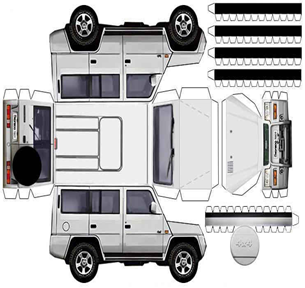 dolzhenko_toni@mail.ru5ААнглийский ВеликихEx.1. Прочитай текст.BirthdayI am nine years old. I love all holidays. Birthday is my favourite holiday. My birthday is on the fifth of May. I usually have a party on this day. I invite my friends. We have much fun during the party. We eat cakes, sweets and ice cream. We play games. I get a lot of presents on this day.Ex.2. Выпиши из текста английские эквиваленты (перевод):1. все праздники - …2. мой любимый праздник - … 3. мой день рождения - … 4. пятое мая - … 5. в этот день - … 6. приглашать друзей -… 7. много подарков - … 8. в этот день - … Ex.3. Ответь на вопросы полным предложением1. When is your birthday?2. Is birthday your favourite holiday?3. Do you have a party on this day?4. Do you invite your friends on your birthday?Ex.1. Прочитай текст.BirthdayI am nine years old. I love all holidays. Birthday is my favourite holiday. My birthday is on the fifth of May. I usually have a party on this day. I invite my friends. We have much fun during the party. We eat cakes, sweets and ice cream. We play games. I get a lot of presents on this day.Ex.2. Выпиши из текста английские эквиваленты (перевод):1. все праздники - …2. мой любимый праздник - … 3. мой день рождения - … 4. пятое мая - … 5. в этот день - … 6. приглашать друзей -… 7. много подарков - … 8. в этот день - … Ex.3. Ответь на вопросы полным предложением1. When is your birthday?2. Is birthday your favourite holiday?3. Do you have a party on this day?4. Do you invite your friends on your birthday?Электронный дневникЭлектронный дневникЭлектронный дневникЭлектронный дневникЭлектронный дневникЭлектронный дневникВыполненное задание отправляем на электронную почту helenkl99@mail.ru5А5БГеография1. Записать в тетради: число, практическая работа по теме: "ОПРЕДЕЛЕНИЕ ГЕОГРАФИЧЕСКИХ КООРДИНАТ ОБЪЕКТОВ И ОПРЕДЕЛЕНИЕ ОБЪЕКТОВ ПО ИХ ГЕОГРАФИЧЕСКИМ КООРДИНАТАМ".2. Записать - Цель: Научиться определять географические координаты объектов и определять объекты по их географическим координатам. 3. По середине записать: Ход работы и выполнить следующие задания: Задание 1Определите по географическим координатам природные рекордсмены России:Задание 2Определив по географическим координатам объекты, вы получите интересные сведения из математики:4. Сделайте вывод: Вывод: В ходе выполнения практической работы мы научились ____________________________________________________________________________5. Выполненную работу сфотографировать (фото должно быть четкое), отправить НЕ ПОЗДНЕЕ 19.00 на почту: makhova84@internet.ru 1. Записать в тетради: число, практическая работа по теме: "ОПРЕДЕЛЕНИЕ ГЕОГРАФИЧЕСКИХ КООРДИНАТ ОБЪЕКТОВ И ОПРЕДЕЛЕНИЕ ОБЪЕКТОВ ПО ИХ ГЕОГРАФИЧЕСКИМ КООРДИНАТАМ".2. Записать - Цель: Научиться определять географические координаты объектов и определять объекты по их географическим координатам. 3. По середине записать: Ход работы и выполнить следующие задания: Задание 1Определите по географическим координатам природные рекордсмены России:Задание 2Определив по географическим координатам объекты, вы получите интересные сведения из математики:4. Сделайте вывод: Вывод: В ходе выполнения практической работы мы научились ____________________________________________________________________________5. Выполненную работу сфотографировать (фото должно быть четкое), отправить НЕ ПОЗДНЕЕ 19.00 на почту: makhova84@internet.ru 1. Записать в тетради: число, практическая работа по теме: "ОПРЕДЕЛЕНИЕ ГЕОГРАФИЧЕСКИХ КООРДИНАТ ОБЪЕКТОВ И ОПРЕДЕЛЕНИЕ ОБЪЕКТОВ ПО ИХ ГЕОГРАФИЧЕСКИМ КООРДИНАТАМ".2. Записать - Цель: Научиться определять географические координаты объектов и определять объекты по их географическим координатам. 3. По середине записать: Ход работы и выполнить следующие задания: Задание 1Определите по географическим координатам природные рекордсмены России:Задание 2Определив по географическим координатам объекты, вы получите интересные сведения из математики:4. Сделайте вывод: Вывод: В ходе выполнения практической работы мы научились ____________________________________________________________________________5. Выполненную работу сфотографировать (фото должно быть четкое), отправить НЕ ПОЗДНЕЕ 19.00 на почту: makhova84@internet.ru 1. Записать в тетради: число, практическая работа по теме: "ОПРЕДЕЛЕНИЕ ГЕОГРАФИЧЕСКИХ КООРДИНАТ ОБЪЕКТОВ И ОПРЕДЕЛЕНИЕ ОБЪЕКТОВ ПО ИХ ГЕОГРАФИЧЕСКИМ КООРДИНАТАМ".2. Записать - Цель: Научиться определять географические координаты объектов и определять объекты по их географическим координатам. 3. По середине записать: Ход работы и выполнить следующие задания: Задание 1Определите по географическим координатам природные рекордсмены России:Задание 2Определив по географическим координатам объекты, вы получите интересные сведения из математики:4. Сделайте вывод: Вывод: В ходе выполнения практической работы мы научились ____________________________________________________________________________5. Выполненную работу сфотографировать (фото должно быть четкое), отправить НЕ ПОЗДНЕЕ 19.00 на почту: makhova84@internet.ru 1. Записать в тетради: число, практическая работа по теме: "ОПРЕДЕЛЕНИЕ ГЕОГРАФИЧЕСКИХ КООРДИНАТ ОБЪЕКТОВ И ОПРЕДЕЛЕНИЕ ОБЪЕКТОВ ПО ИХ ГЕОГРАФИЧЕСКИМ КООРДИНАТАМ".2. Записать - Цель: Научиться определять географические координаты объектов и определять объекты по их географическим координатам. 3. По середине записать: Ход работы и выполнить следующие задания: Задание 1Определите по географическим координатам природные рекордсмены России:Задание 2Определив по географическим координатам объекты, вы получите интересные сведения из математики:4. Сделайте вывод: Вывод: В ходе выполнения практической работы мы научились ____________________________________________________________________________5. Выполненную работу сфотографировать (фото должно быть четкое), отправить НЕ ПОЗДНЕЕ 19.00 на почту: makhova84@internet.ru 1. Записать в тетради: число, практическая работа по теме: "ОПРЕДЕЛЕНИЕ ГЕОГРАФИЧЕСКИХ КООРДИНАТ ОБЪЕКТОВ И ОПРЕДЕЛЕНИЕ ОБЪЕКТОВ ПО ИХ ГЕОГРАФИЧЕСКИМ КООРДИНАТАМ".2. Записать - Цель: Научиться определять географические координаты объектов и определять объекты по их географическим координатам. 3. По середине записать: Ход работы и выполнить следующие задания: Задание 1Определите по географическим координатам природные рекордсмены России:Задание 2Определив по географическим координатам объекты, вы получите интересные сведения из математики:4. Сделайте вывод: Вывод: В ходе выполнения практической работы мы научились ____________________________________________________________________________5. Выполненную работу сфотографировать (фото должно быть четкое), отправить НЕ ПОЗДНЕЕ 19.00 на почту: makhova84@internet.ru 1. Записать в тетради: число, практическая работа по теме: "ОПРЕДЕЛЕНИЕ ГЕОГРАФИЧЕСКИХ КООРДИНАТ ОБЪЕКТОВ И ОПРЕДЕЛЕНИЕ ОБЪЕКТОВ ПО ИХ ГЕОГРАФИЧЕСКИМ КООРДИНАТАМ".2. Записать - Цель: Научиться определять географические координаты объектов и определять объекты по их географическим координатам. 3. По середине записать: Ход работы и выполнить следующие задания: Задание 1Определите по географическим координатам природные рекордсмены России:Задание 2Определив по географическим координатам объекты, вы получите интересные сведения из математики:4. Сделайте вывод: Вывод: В ходе выполнения практической работы мы научились ____________________________________________________________________________5. Выполненную работу сфотографировать (фото должно быть четкое), отправить НЕ ПОЗДНЕЕ 19.00 на почту: makhova84@internet.ru 1. Записать в тетради: число, практическая работа по теме: "ОПРЕДЕЛЕНИЕ ГЕОГРАФИЧЕСКИХ КООРДИНАТ ОБЪЕКТОВ И ОПРЕДЕЛЕНИЕ ОБЪЕКТОВ ПО ИХ ГЕОГРАФИЧЕСКИМ КООРДИНАТАМ".2. Записать - Цель: Научиться определять географические координаты объектов и определять объекты по их географическим координатам. 3. По середине записать: Ход работы и выполнить следующие задания: Задание 1Определите по географическим координатам природные рекордсмены России:Задание 2Определив по географическим координатам объекты, вы получите интересные сведения из математики:4. Сделайте вывод: Вывод: В ходе выполнения практической работы мы научились ____________________________________________________________________________5. Выполненную работу сфотографировать (фото должно быть четкое), отправить НЕ ПОЗДНЕЕ 19.00 на почту: makhova84@internet.ru makhova84@internet.ru5БМатематикаВыполняйте тест на учи.ру, под названием «Математика 19.04.24-21.04.24».  Все решения (примеры в столбик, задачи и т.д.) ОФОРМЛЯЕМ В ТЕТРАДИ и отправляем мне на почту до 21.04.24 (до воскресенья). swetlanamaslecha@gmail.comВыполняйте тест на учи.ру, под названием «Математика 19.04.24-21.04.24».  Все решения (примеры в столбик, задачи и т.д.) ОФОРМЛЯЕМ В ТЕТРАДИ и отправляем мне на почту до 21.04.24 (до воскресенья). swetlanamaslecha@gmail.comВыполняйте тест на учи.ру, под названием «Математика 19.04.24-21.04.24».  Все решения (примеры в столбик, задачи и т.д.) ОФОРМЛЯЕМ В ТЕТРАДИ и отправляем мне на почту до 21.04.24 (до воскресенья). swetlanamaslecha@gmail.comВыполняйте тест на учи.ру, под названием «Математика 19.04.24-21.04.24».  Все решения (примеры в столбик, задачи и т.д.) ОФОРМЛЯЕМ В ТЕТРАДИ и отправляем мне на почту до 21.04.24 (до воскресенья). swetlanamaslecha@gmail.comВыполняйте тест на учи.ру, под названием «Математика 19.04.24-21.04.24».  Все решения (примеры в столбик, задачи и т.д.) ОФОРМЛЯЕМ В ТЕТРАДИ и отправляем мне на почту до 21.04.24 (до воскресенья). swetlanamaslecha@gmail.comВыполняйте тест на учи.ру, под названием «Математика 19.04.24-21.04.24».  Все решения (примеры в столбик, задачи и т.д.) ОФОРМЛЯЕМ В ТЕТРАДИ и отправляем мне на почту до 21.04.24 (до воскресенья). swetlanamaslecha@gmail.comучи.руучи.руswetlanamaslecha@gmail.com 5БРусский языкПосмотреть видео https://www.youtube.com/watch?v=7d9aE9Tv54EВыполнить упр. 866, стр. 183 выучить определениеzoomzoomzoomzoomzoomzoomzoomKsenia_volkovaya@mail.ru5БАнглийский ВеликихEx.1. Прочитай текст.BirthdayI am nine years old. I love all holidays. Birthday is my favourite holiday. My birthday is on the fifth of May. I usually have a party on this day. I invite my friends. We have much fun during the party. We eat cakes, sweets and ice cream. We play games. I get a lot of presents on this day.Ex.2. Выпиши из текста английские эквиваленты (перевод):1. все праздники - …2. мой любимый праздник - … 3. мой день рождения - … 4. пятое мая - … 5. в этот день - … 6. приглашать друзей -… 7. много подарков - … 8. в этот день - … Ex.3. Ответь на вопросы полным предложением1. When is your birthday?2. Is birthday your favourite holiday?3. Do you have a party on this day?4. Do you invite your friends on your birthday?Ex.1. Прочитай текст.BirthdayI am nine years old. I love all holidays. Birthday is my favourite holiday. My birthday is on the fifth of May. I usually have a party on this day. I invite my friends. We have much fun during the party. We eat cakes, sweets and ice cream. We play games. I get a lot of presents on this day.Ex.2. Выпиши из текста английские эквиваленты (перевод):1. все праздники - …2. мой любимый праздник - … 3. мой день рождения - … 4. пятое мая - … 5. в этот день - … 6. приглашать друзей -… 7. много подарков - … 8. в этот день - … Ex.3. Ответь на вопросы полным предложением1. When is your birthday?2. Is birthday your favourite holiday?3. Do you have a party on this day?4. Do you invite your friends on your birthday?Электронный дневникЭлектронный дневникЭлектронный дневникЭлектронный дневникЭлектронный дневникЭлектронный дневникВыполненное задание отправляем на электронную почту helenkl99@mail.ru5БТехнология Девочки 1.Посмотрите презентацию на тему «Робототехника и средства конструирования» по ссылкеhttps://cloud.mail.ru/public/7txq/vh5U944hi2. Запишите в тетрадь тему урока и ответьте на вопросы:1. Что такое робот?2. Виды роботов (по поколениям)3.Виды роботов по области использования.4. Что такое «робототехника»?5. Законы робототехники.6.Классы роботов и способы перемещения.3. Фото записей в тетради  выслать на  электронную почту учителя.1.Посмотрите презентацию на тему «Робототехника и средства конструирования» по ссылкеhttps://cloud.mail.ru/public/7txq/vh5U944hi2. Запишите в тетрадь тему урока и ответьте на вопросы:1. Что такое робот?2. Виды роботов (по поколениям)3.Виды роботов по области использования.4. Что такое «робототехника»?5. Законы робототехники.6.Классы роботов и способы перемещения.3. Фото записей в тетради  выслать на  электронную почту учителя.sv.galashova72@mail.ru5БТехнология МальчикиТема: Техническое конструирование и моделирование.Задание: соберите модель автомобиля по схеме из бумаги.Тема: Техническое конструирование и моделирование.Задание: соберите модель автомобиля по схеме из бумаги.dolzhenko_toni@mail.ru5Б5ВМатематикаВыполняйте тест на учи.ру, под названием «Математика 19.04.24-21.04.24».  Все решения (примеры в столбик, задачи и т.д.) ОФОРМЛЯЕМ В ТЕТРАДИ и отправляем мне на почту до 21.04.24 (до воскресенья). swetlanamaslecha@gmail.comВыполняйте тест на учи.ру, под названием «Математика 19.04.24-21.04.24».  Все решения (примеры в столбик, задачи и т.д.) ОФОРМЛЯЕМ В ТЕТРАДИ и отправляем мне на почту до 21.04.24 (до воскресенья). swetlanamaslecha@gmail.comВыполняйте тест на учи.ру, под названием «Математика 19.04.24-21.04.24».  Все решения (примеры в столбик, задачи и т.д.) ОФОРМЛЯЕМ В ТЕТРАДИ и отправляем мне на почту до 21.04.24 (до воскресенья). swetlanamaslecha@gmail.comучи.руучи.руучи.руучи.руучи.руswetlanamaslecha@gmail.com 5ВГеография1. Записать в тетради: число, практическая работа по теме: "ОПРЕДЕЛЕНИЕ ГЕОГРАФИЧЕСКИХ КООРДИНАТ ОБЪЕКТОВ И ОПРЕДЕЛЕНИЕ ОБЪЕКТОВ ПО ИХ ГЕОГРАФИЧЕСКИМ КООРДИНАТАМ".2. Записать - Цель: Научиться определять географические координаты объектов и определять объекты по их географическим координатам. 3. По середине записать: Ход работы и выполнить следующие задания: Задание 1Определите по географическим координатам природные рекордсмены России:Задание 2Определив по географическим координатам объекты, вы получите интересные сведения из математики:4. Сделайте вывод: Вывод: В ходе выполнения практической работы мы научились ____________________________________________________________________________5. Выполненную работу сфотографировать (фото должно быть четкое), отправить НЕ ПОЗДНЕЕ 19.00 на почту: makhova84@internet.ru 1. Записать в тетради: число, практическая работа по теме: "ОПРЕДЕЛЕНИЕ ГЕОГРАФИЧЕСКИХ КООРДИНАТ ОБЪЕКТОВ И ОПРЕДЕЛЕНИЕ ОБЪЕКТОВ ПО ИХ ГЕОГРАФИЧЕСКИМ КООРДИНАТАМ".2. Записать - Цель: Научиться определять географические координаты объектов и определять объекты по их географическим координатам. 3. По середине записать: Ход работы и выполнить следующие задания: Задание 1Определите по географическим координатам природные рекордсмены России:Задание 2Определив по географическим координатам объекты, вы получите интересные сведения из математики:4. Сделайте вывод: Вывод: В ходе выполнения практической работы мы научились ____________________________________________________________________________5. Выполненную работу сфотографировать (фото должно быть четкое), отправить НЕ ПОЗДНЕЕ 19.00 на почту: makhova84@internet.ru 1. Записать в тетради: число, практическая работа по теме: "ОПРЕДЕЛЕНИЕ ГЕОГРАФИЧЕСКИХ КООРДИНАТ ОБЪЕКТОВ И ОПРЕДЕЛЕНИЕ ОБЪЕКТОВ ПО ИХ ГЕОГРАФИЧЕСКИМ КООРДИНАТАМ".2. Записать - Цель: Научиться определять географические координаты объектов и определять объекты по их географическим координатам. 3. По середине записать: Ход работы и выполнить следующие задания: Задание 1Определите по географическим координатам природные рекордсмены России:Задание 2Определив по географическим координатам объекты, вы получите интересные сведения из математики:4. Сделайте вывод: Вывод: В ходе выполнения практической работы мы научились ____________________________________________________________________________5. Выполненную работу сфотографировать (фото должно быть четкое), отправить НЕ ПОЗДНЕЕ 19.00 на почту: makhova84@internet.ru 1. Записать в тетради: число, практическая работа по теме: "ОПРЕДЕЛЕНИЕ ГЕОГРАФИЧЕСКИХ КООРДИНАТ ОБЪЕКТОВ И ОПРЕДЕЛЕНИЕ ОБЪЕКТОВ ПО ИХ ГЕОГРАФИЧЕСКИМ КООРДИНАТАМ".2. Записать - Цель: Научиться определять географические координаты объектов и определять объекты по их географическим координатам. 3. По середине записать: Ход работы и выполнить следующие задания: Задание 1Определите по географическим координатам природные рекордсмены России:Задание 2Определив по географическим координатам объекты, вы получите интересные сведения из математики:4. Сделайте вывод: Вывод: В ходе выполнения практической работы мы научились ____________________________________________________________________________5. Выполненную работу сфотографировать (фото должно быть четкое), отправить НЕ ПОЗДНЕЕ 19.00 на почту: makhova84@internet.ru 1. Записать в тетради: число, практическая работа по теме: "ОПРЕДЕЛЕНИЕ ГЕОГРАФИЧЕСКИХ КООРДИНАТ ОБЪЕКТОВ И ОПРЕДЕЛЕНИЕ ОБЪЕКТОВ ПО ИХ ГЕОГРАФИЧЕСКИМ КООРДИНАТАМ".2. Записать - Цель: Научиться определять географические координаты объектов и определять объекты по их географическим координатам. 3. По середине записать: Ход работы и выполнить следующие задания: Задание 1Определите по географическим координатам природные рекордсмены России:Задание 2Определив по географическим координатам объекты, вы получите интересные сведения из математики:4. Сделайте вывод: Вывод: В ходе выполнения практической работы мы научились ____________________________________________________________________________5. Выполненную работу сфотографировать (фото должно быть четкое), отправить НЕ ПОЗДНЕЕ 19.00 на почту: makhova84@internet.ru 1. Записать в тетради: число, практическая работа по теме: "ОПРЕДЕЛЕНИЕ ГЕОГРАФИЧЕСКИХ КООРДИНАТ ОБЪЕКТОВ И ОПРЕДЕЛЕНИЕ ОБЪЕКТОВ ПО ИХ ГЕОГРАФИЧЕСКИМ КООРДИНАТАМ".2. Записать - Цель: Научиться определять географические координаты объектов и определять объекты по их географическим координатам. 3. По середине записать: Ход работы и выполнить следующие задания: Задание 1Определите по географическим координатам природные рекордсмены России:Задание 2Определив по географическим координатам объекты, вы получите интересные сведения из математики:4. Сделайте вывод: Вывод: В ходе выполнения практической работы мы научились ____________________________________________________________________________5. Выполненную работу сфотографировать (фото должно быть четкое), отправить НЕ ПОЗДНЕЕ 19.00 на почту: makhova84@internet.ru 1. Записать в тетради: число, практическая работа по теме: "ОПРЕДЕЛЕНИЕ ГЕОГРАФИЧЕСКИХ КООРДИНАТ ОБЪЕКТОВ И ОПРЕДЕЛЕНИЕ ОБЪЕКТОВ ПО ИХ ГЕОГРАФИЧЕСКИМ КООРДИНАТАМ".2. Записать - Цель: Научиться определять географические координаты объектов и определять объекты по их географическим координатам. 3. По середине записать: Ход работы и выполнить следующие задания: Задание 1Определите по географическим координатам природные рекордсмены России:Задание 2Определив по географическим координатам объекты, вы получите интересные сведения из математики:4. Сделайте вывод: Вывод: В ходе выполнения практической работы мы научились ____________________________________________________________________________5. Выполненную работу сфотографировать (фото должно быть четкое), отправить НЕ ПОЗДНЕЕ 19.00 на почту: makhova84@internet.ru 1. Записать в тетради: число, практическая работа по теме: "ОПРЕДЕЛЕНИЕ ГЕОГРАФИЧЕСКИХ КООРДИНАТ ОБЪЕКТОВ И ОПРЕДЕЛЕНИЕ ОБЪЕКТОВ ПО ИХ ГЕОГРАФИЧЕСКИМ КООРДИНАТАМ".2. Записать - Цель: Научиться определять географические координаты объектов и определять объекты по их географическим координатам. 3. По середине записать: Ход работы и выполнить следующие задания: Задание 1Определите по географическим координатам природные рекордсмены России:Задание 2Определив по географическим координатам объекты, вы получите интересные сведения из математики:4. Сделайте вывод: Вывод: В ходе выполнения практической работы мы научились ____________________________________________________________________________5. Выполненную работу сфотографировать (фото должно быть четкое), отправить НЕ ПОЗДНЕЕ 19.00 на почту: makhova84@internet.ru makhova84@internet.rumakhova84@internet.ru5ВРусский язык​п.134-135 выучить правило ,записать в памятку,упр.829 (устно),упр.828 (письменно)​п.134-135 выучить правило ,записать в памятку,упр.829 (устно),упр.828 (письменно)Электронный дневникЭлектронный дневникЭлектронный дневникЭлектронный дневникЭлектронный дневникЭлектронный дневникlara.maqer@ yandex.ru до 15.00 отправить дз5В5ВАнглийский ВеликихEx.1. Прочитай текст.BirthdayI am nine years old. I love all holidays. Birthday is my favourite holiday. My birthday is on the fifth of May. I usually have a party on this day. I invite my friends. We have much fun during the party. We eat cakes, sweets and ice cream. We play games. I get a lot of presents on this day.Ex.2. Выпиши из текста английские эквиваленты (перевод):1. все праздники - …2. мой любимый праздник - … 3. мой день рождения - … 4. пятое мая - … 5. в этот день - … 6. приглашать друзей -… 7. много подарков - … 8. в этот день - … Ex.3. Ответь на вопросы полным предложением1. When is your birthday?2. Is birthday your favourite holiday?3. Do you have a party on this day?4. Do you invite your friends on your birthday?Ex.1. Прочитай текст.BirthdayI am nine years old. I love all holidays. Birthday is my favourite holiday. My birthday is on the fifth of May. I usually have a party on this day. I invite my friends. We have much fun during the party. We eat cakes, sweets and ice cream. We play games. I get a lot of presents on this day.Ex.2. Выпиши из текста английские эквиваленты (перевод):1. все праздники - …2. мой любимый праздник - … 3. мой день рождения - … 4. пятое мая - … 5. в этот день - … 6. приглашать друзей -… 7. много подарков - … 8. в этот день - … Ex.3. Ответь на вопросы полным предложением1. When is your birthday?2. Is birthday your favourite holiday?3. Do you have a party on this day?4. Do you invite your friends on your birthday?Электронный дневникЭлектронный дневникЭлектронный дневникЭлектронный дневникЭлектронный дневникЭлектронный дневникВыполненное задание отправляем на электронную почту helenkl99@mail.ru5ВЛитератураСообщение о жизни и творчестве Л. Кэррол.Прочитать  «Алиса в стране чудес»Сообщение о жизни и творчестве Л. Кэррол.Прочитать  «Алиса в стране чудес»Электронный дневникЭлектронный дневникЭлектронный дневникЭлектронный дневникЭлектронный дневникЭлектронный дневникlara.maqer@ yandex.ru до 15.00 отправить дз5В5гМатематикаВыполняйте тест на учи.ру, под названием «Математика 19.04.24-21.04.24».  Все решения (примеры в столбик, задачи и т.д.) ОФОРМЛЯЕМ В ТЕТРАДИ и отправляем мне на почту до 21.04.24 (до воскресенья). swetlanamaslecha@gmail.comВыполняйте тест на учи.ру, под названием «Математика 19.04.24-21.04.24».  Все решения (примеры в столбик, задачи и т.д.) ОФОРМЛЯЕМ В ТЕТРАДИ и отправляем мне на почту до 21.04.24 (до воскресенья). swetlanamaslecha@gmail.comВыполняйте тест на учи.ру, под названием «Математика 19.04.24-21.04.24».  Все решения (примеры в столбик, задачи и т.д.) ОФОРМЛЯЕМ В ТЕТРАДИ и отправляем мне на почту до 21.04.24 (до воскресенья). swetlanamaslecha@gmail.comВыполняйте тест на учи.ру, под названием «Математика 19.04.24-21.04.24».  Все решения (примеры в столбик, задачи и т.д.) ОФОРМЛЯЕМ В ТЕТРАДИ и отправляем мне на почту до 21.04.24 (до воскресенья). swetlanamaslecha@gmail.comВыполняйте тест на учи.ру, под названием «Математика 19.04.24-21.04.24».  Все решения (примеры в столбик, задачи и т.д.) ОФОРМЛЯЕМ В ТЕТРАДИ и отправляем мне на почту до 21.04.24 (до воскресенья). swetlanamaslecha@gmail.comучи.руучи.руучи.руswetlanamaslecha@gmail.com 5гГеография1. Записать в тетради: число, практическая работа по теме: "ОПРЕДЕЛЕНИЕ ГЕОГРАФИЧЕСКИХ КООРДИНАТ ОБЪЕКТОВ И ОПРЕДЕЛЕНИЕ ОБЪЕКТОВ ПО ИХ ГЕОГРАФИЧЕСКИМ КООРДИНАТАМ".2. Записать - Цель: Научиться определять географические координаты объектов и определять объекты по их географическим координатам. 3. По середине записать: Ход работы и выполнить следующие задания: Задание 1Определите по географическим координатам природные рекордсмены России:Задание 2Определив по географическим координатам объекты, вы получите интересные сведения из математики:4. Сделайте вывод: Вывод: В ходе выполнения практической работы мы научились ____________________________________________________________________________5. Выполненную работу сфотографировать (фото должно быть четкое), отправить НЕ ПОЗДНЕЕ 19.00 на почту: makhova84@internet.ru 1. Записать в тетради: число, практическая работа по теме: "ОПРЕДЕЛЕНИЕ ГЕОГРАФИЧЕСКИХ КООРДИНАТ ОБЪЕКТОВ И ОПРЕДЕЛЕНИЕ ОБЪЕКТОВ ПО ИХ ГЕОГРАФИЧЕСКИМ КООРДИНАТАМ".2. Записать - Цель: Научиться определять географические координаты объектов и определять объекты по их географическим координатам. 3. По середине записать: Ход работы и выполнить следующие задания: Задание 1Определите по географическим координатам природные рекордсмены России:Задание 2Определив по географическим координатам объекты, вы получите интересные сведения из математики:4. Сделайте вывод: Вывод: В ходе выполнения практической работы мы научились ____________________________________________________________________________5. Выполненную работу сфотографировать (фото должно быть четкое), отправить НЕ ПОЗДНЕЕ 19.00 на почту: makhova84@internet.ru 1. Записать в тетради: число, практическая работа по теме: "ОПРЕДЕЛЕНИЕ ГЕОГРАФИЧЕСКИХ КООРДИНАТ ОБЪЕКТОВ И ОПРЕДЕЛЕНИЕ ОБЪЕКТОВ ПО ИХ ГЕОГРАФИЧЕСКИМ КООРДИНАТАМ".2. Записать - Цель: Научиться определять географические координаты объектов и определять объекты по их географическим координатам. 3. По середине записать: Ход работы и выполнить следующие задания: Задание 1Определите по географическим координатам природные рекордсмены России:Задание 2Определив по географическим координатам объекты, вы получите интересные сведения из математики:4. Сделайте вывод: Вывод: В ходе выполнения практической работы мы научились ____________________________________________________________________________5. Выполненную работу сфотографировать (фото должно быть четкое), отправить НЕ ПОЗДНЕЕ 19.00 на почту: makhova84@internet.ru 1. Записать в тетради: число, практическая работа по теме: "ОПРЕДЕЛЕНИЕ ГЕОГРАФИЧЕСКИХ КООРДИНАТ ОБЪЕКТОВ И ОПРЕДЕЛЕНИЕ ОБЪЕКТОВ ПО ИХ ГЕОГРАФИЧЕСКИМ КООРДИНАТАМ".2. Записать - Цель: Научиться определять географические координаты объектов и определять объекты по их географическим координатам. 3. По середине записать: Ход работы и выполнить следующие задания: Задание 1Определите по географическим координатам природные рекордсмены России:Задание 2Определив по географическим координатам объекты, вы получите интересные сведения из математики:4. Сделайте вывод: Вывод: В ходе выполнения практической работы мы научились ____________________________________________________________________________5. Выполненную работу сфотографировать (фото должно быть четкое), отправить НЕ ПОЗДНЕЕ 19.00 на почту: makhova84@internet.ru 1. Записать в тетради: число, практическая работа по теме: "ОПРЕДЕЛЕНИЕ ГЕОГРАФИЧЕСКИХ КООРДИНАТ ОБЪЕКТОВ И ОПРЕДЕЛЕНИЕ ОБЪЕКТОВ ПО ИХ ГЕОГРАФИЧЕСКИМ КООРДИНАТАМ".2. Записать - Цель: Научиться определять географические координаты объектов и определять объекты по их географическим координатам. 3. По середине записать: Ход работы и выполнить следующие задания: Задание 1Определите по географическим координатам природные рекордсмены России:Задание 2Определив по географическим координатам объекты, вы получите интересные сведения из математики:4. Сделайте вывод: Вывод: В ходе выполнения практической работы мы научились ____________________________________________________________________________5. Выполненную работу сфотографировать (фото должно быть четкое), отправить НЕ ПОЗДНЕЕ 19.00 на почту: makhova84@internet.ru 1. Записать в тетради: число, практическая работа по теме: "ОПРЕДЕЛЕНИЕ ГЕОГРАФИЧЕСКИХ КООРДИНАТ ОБЪЕКТОВ И ОПРЕДЕЛЕНИЕ ОБЪЕКТОВ ПО ИХ ГЕОГРАФИЧЕСКИМ КООРДИНАТАМ".2. Записать - Цель: Научиться определять географические координаты объектов и определять объекты по их географическим координатам. 3. По середине записать: Ход работы и выполнить следующие задания: Задание 1Определите по географическим координатам природные рекордсмены России:Задание 2Определив по географическим координатам объекты, вы получите интересные сведения из математики:4. Сделайте вывод: Вывод: В ходе выполнения практической работы мы научились ____________________________________________________________________________5. Выполненную работу сфотографировать (фото должно быть четкое), отправить НЕ ПОЗДНЕЕ 19.00 на почту: makhova84@internet.ru 1. Записать в тетради: число, практическая работа по теме: "ОПРЕДЕЛЕНИЕ ГЕОГРАФИЧЕСКИХ КООРДИНАТ ОБЪЕКТОВ И ОПРЕДЕЛЕНИЕ ОБЪЕКТОВ ПО ИХ ГЕОГРАФИЧЕСКИМ КООРДИНАТАМ".2. Записать - Цель: Научиться определять географические координаты объектов и определять объекты по их географическим координатам. 3. По середине записать: Ход работы и выполнить следующие задания: Задание 1Определите по географическим координатам природные рекордсмены России:Задание 2Определив по географическим координатам объекты, вы получите интересные сведения из математики:4. Сделайте вывод: Вывод: В ходе выполнения практической работы мы научились ____________________________________________________________________________5. Выполненную работу сфотографировать (фото должно быть четкое), отправить НЕ ПОЗДНЕЕ 19.00 на почту: makhova84@internet.ru 1. Записать в тетради: число, практическая работа по теме: "ОПРЕДЕЛЕНИЕ ГЕОГРАФИЧЕСКИХ КООРДИНАТ ОБЪЕКТОВ И ОПРЕДЕЛЕНИЕ ОБЪЕКТОВ ПО ИХ ГЕОГРАФИЧЕСКИМ КООРДИНАТАМ".2. Записать - Цель: Научиться определять географические координаты объектов и определять объекты по их географическим координатам. 3. По середине записать: Ход работы и выполнить следующие задания: Задание 1Определите по географическим координатам природные рекордсмены России:Задание 2Определив по географическим координатам объекты, вы получите интересные сведения из математики:4. Сделайте вывод: Вывод: В ходе выполнения практической работы мы научились ____________________________________________________________________________5. Выполненную работу сфотографировать (фото должно быть четкое), отправить НЕ ПОЗДНЕЕ 19.00 на почту: makhova84@internet.ru makhova84@internet.ru5гРусский языкПосмотреть видео https://www.youtube.com/watch?v=7d9aE9Tv54EВыполнить упр. 866, стр. 183 выучить определениеПосмотреть видео https://www.youtube.com/watch?v=7d9aE9Tv54EВыполнить упр. 866, стр. 183 выучить определениеПосмотреть видео https://www.youtube.com/watch?v=7d9aE9Tv54EВыполнить упр. 866, стр. 183 выучить определениеПосмотреть видео https://www.youtube.com/watch?v=7d9aE9Tv54EВыполнить упр. 866, стр. 183 выучить определениеПосмотреть видео https://www.youtube.com/watch?v=7d9aE9Tv54EВыполнить упр. 866, стр. 183 выучить определениеПосмотреть видео https://www.youtube.com/watch?v=7d9aE9Tv54EВыполнить упр. 866, стр. 183 выучить определениеПосмотреть видео https://www.youtube.com/watch?v=7d9aE9Tv54EВыполнить упр. 866, стр. 183 выучить определениеПосмотреть видео https://www.youtube.com/watch?v=7d9aE9Tv54EВыполнить упр. 866, стр. 183 выучить определениеKsenia_volkovaya@mail.ru5гМузыка1. Посмотрите видеоурок на тему «Путешествие в музыкальный театр. Мюзикл. Мир композитора» по ссылке https://resh.edu.ru/subject/lesson/7417/main/254963/2. Запишите в тетрадь тему урока, основные понятия: - мюзикл;- водевиль;- бурлеск;- оперетта.И продолжите предложения:Мюзикл сформировался под влиянием…………………Характерными чертами мюзикла являются:………………………В России примером мюзикла для детей служат………………..3. Фото записей в тетради  выслать на  электронную почту учителя. 1. Посмотрите видеоурок на тему «Путешествие в музыкальный театр. Мюзикл. Мир композитора» по ссылке https://resh.edu.ru/subject/lesson/7417/main/254963/2. Запишите в тетрадь тему урока, основные понятия: - мюзикл;- водевиль;- бурлеск;- оперетта.И продолжите предложения:Мюзикл сформировался под влиянием…………………Характерными чертами мюзикла являются:………………………В России примером мюзикла для детей служат………………..3. Фото записей в тетради  выслать на  электронную почту учителя. sv.galashova72@mail.ru5гЛитератураответить письменно на вопрос "Что значит дружба для герое рассказа "Тень каравеллы" ответить письменно на вопрос "Что значит дружба для герое рассказа "Тень каравеллы" Электронный журналЭлектронный журналЭлектронный журналЭлектронный журналЭлектронный журналЭлектронный журналKsenia_volkovaya@mail.ru5гАнглийский ВеликихEx.1. Прочитай текст.BirthdayI am nine years old. I love all holidays. Birthday is my favourite holiday. My birthday is on the fifth of May. I usually have a party on this day. I invite my friends. We have much fun during the party. We eat cakes, sweets and ice cream. We play games. I get a lot of presents on this day.Ex.2. Выпиши из текста английские эквиваленты (перевод):1. все праздники - …2. мой любимый праздник - … 3. мой день рождения - … 4. пятое мая - … 5. в этот день - … 6. приглашать друзей -… 7. много подарков - … 8. в этот день - … Ex.3. Ответь на вопросы полным предложением1. When is your birthday?2. Is birthday your favourite holiday?3. Do you have a party on this day?4. Do you invite your friends on your birthday?Ex.1. Прочитай текст.BirthdayI am nine years old. I love all holidays. Birthday is my favourite holiday. My birthday is on the fifth of May. I usually have a party on this day. I invite my friends. We have much fun during the party. We eat cakes, sweets and ice cream. We play games. I get a lot of presents on this day.Ex.2. Выпиши из текста английские эквиваленты (перевод):1. все праздники - …2. мой любимый праздник - … 3. мой день рождения - … 4. пятое мая - … 5. в этот день - … 6. приглашать друзей -… 7. много подарков - … 8. в этот день - … Ex.3. Ответь на вопросы полным предложением1. When is your birthday?2. Is birthday your favourite holiday?3. Do you have a party on this day?4. Do you invite your friends on your birthday?Электронный дневникЭлектронный дневникЭлектронный дневникЭлектронный дневникЭлектронный дневникЭлектронный дневникВыполненное задание отправляем на электронную почту helenkl99@mail.ru5г6аМатематикаПрочитать п.42 в учебникеВыучить определение параллельные прямыеПросмотреть видео урок по ссылке https://www.youtube.com/watch?v=yGzFQadA0_k&t=8sВыполнить задание в учи руПрочитать п.42 в учебникеВыучить определение параллельные прямыеПросмотреть видео урок по ссылке https://www.youtube.com/watch?v=yGzFQadA0_k&t=8sВыполнить задание в учи руuchi.ruuchi.ruuchi.ruuchi.ruuchi.ruuchi.rushumckovamar@yandex.ru6аИстория1.Прочитать материал «Южные и юго-западные русские княжества» стр.123-127. 2. Ответить письменно на вопросы с.127 рубрика «Вопросы и задания для работы с текстом»3. Отправить фото работы на электронную почту rayberg87@mail.ru1.Прочитать материал «Южные и юго-западные русские княжества» стр.123-127. 2. Ответить письменно на вопросы с.127 рубрика «Вопросы и задания для работы с текстом»3. Отправить фото работы на электронную почту rayberg87@mail.ruЭлектронный журналЭлектронный журналЭлектронный журналЭлектронный журналЭлектронный журналЭлектронный журналrayberg87@mail.ru6аРусский языкУчи ру от учителяУчи ру от учителя6аФиз-ра25 приседаний25 приседаний6а6а6бМатематикаУчи ру от учителяУчи ру от учителя6бИстория1.Прочитать материал «Южные и юго-западные русские княжества» стр.123-127. 2. Ответить письменно на вопросы с.127 рубрика «Вопросы и задания для работы с текстом»3. Отправить фото работы на электронную почту rayberg87@mail.ru1.Прочитать материал «Южные и юго-западные русские княжества» стр.123-127. 2. Ответить письменно на вопросы с.127 рубрика «Вопросы и задания для работы с текстом»3. Отправить фото работы на электронную почту rayberg87@mail.ruЭлектронный журналЭлектронный журналЭлектронный журналЭлектронный журналЭлектронный журналЭлектронный журналrayberg87@mail.ru6бРусский языкУчи ру от учителяУчи ру от учителя6бФиз-ра25 приседаний25 приседаний6б6б6вЛитератураВалерия Калинина приглашает вас на запланированную конференцию: Zoom.

Тема: 6 в литература
Время: 19 апр. 2024 09:00 AM Екатеринбург

Войти Zoom Конференция
https://us05web.zoom.us/j/88316156128?pwd=k6C4IehMiRh9GvtrD5L8a1qLah588S.1

Идентификатор конференции: 883 1615 6128
Код доступа: 8GGUei

Выписать из текста образ Робинзона Крузо.Валерия Калинина приглашает вас на запланированную конференцию: Zoom.

Тема: 6 в литература
Время: 19 апр. 2024 09:00 AM Екатеринбург

Войти Zoom Конференция
https://us05web.zoom.us/j/88316156128?pwd=k6C4IehMiRh9GvtrD5L8a1qLah588S.1

Идентификатор конференции: 883 1615 6128
Код доступа: 8GGUei

Выписать из текста образ Робинзона Крузо.Электронный журналЭлектронный журналЭлектронный журналЭлектронный журналЭлектронный журналЭлектронный журналkalininavaleria052@gmail.com6вРусский языкПовтори п.90,91,92,93,95,96 Выполни задание от учителя на учи.ру пользуясь учебником и указанными параграфами https://urls.uchi.ru/l/638242Повтори п.90,91,92,93,95,96 Выполни задание от учителя на учи.ру пользуясь учебником и указанными параграфами https://urls.uchi.ru/l/638242Анастасия Антропова приглашает вас на запланированную конференцию: Zoom.Тема: Урок русского языкаВремя: 10.00Войти Zoom Конференцияhttps://us05web.zoom.us/j/6101932620?pwd=TnhSYUZJRFk3QUpxdnRKMDdkclpOQT09&omn=81956378926Идентификатор конференции: 610 193 2620Код доступа: 11111Анастасия Антропова приглашает вас на запланированную конференцию: Zoom.Тема: Урок русского языкаВремя: 10.00Войти Zoom Конференцияhttps://us05web.zoom.us/j/6101932620?pwd=TnhSYUZJRFk3QUpxdnRKMDdkclpOQT09&omn=81956378926Идентификатор конференции: 610 193 2620Код доступа: 11111Анастасия Антропова приглашает вас на запланированную конференцию: Zoom.Тема: Урок русского языкаВремя: 10.00Войти Zoom Конференцияhttps://us05web.zoom.us/j/6101932620?pwd=TnhSYUZJRFk3QUpxdnRKMDdkclpOQT09&omn=81956378926Идентификатор конференции: 610 193 2620Код доступа: 11111Анастасия Антропова приглашает вас на запланированную конференцию: Zoom.Тема: Урок русского языкаВремя: 10.00Войти Zoom Конференцияhttps://us05web.zoom.us/j/6101932620?pwd=TnhSYUZJRFk3QUpxdnRKMDdkclpOQT09&omn=81956378926Идентификатор конференции: 610 193 2620Код доступа: 11111Анастасия Антропова приглашает вас на запланированную конференцию: Zoom.Тема: Урок русского языкаВремя: 10.00Войти Zoom Конференцияhttps://us05web.zoom.us/j/6101932620?pwd=TnhSYUZJRFk3QUpxdnRKMDdkclpOQT09&omn=81956378926Идентификатор конференции: 610 193 2620Код доступа: 11111Анастасия Антропова приглашает вас на запланированную конференцию: Zoom.Тема: Урок русского языкаВремя: 10.00Войти Zoom Конференцияhttps://us05web.zoom.us/j/6101932620?pwd=TnhSYUZJRFk3QUpxdnRKMDdkclpOQT09&omn=81956378926Идентификатор конференции: 610 193 2620Код доступа: 11111anastasiya.mamontova.87@mail.ru6вМатематикаТема: Математика 6вВремя: 19 апр. 2024 11:00 AM ЕкатеринбургВойти Zoom Конференцияhttps://us05web.zoom.us/j/87844464141?pwd=E3L0OQNMFs2e35aeHYzvz8teOHBQXY.1Идентификатор конференции: 878 4446 4141Код доступа: 5HBsqm
Для тех кто не сможет подключиться: 
выполняем задания на учи.ру https://urls.uchi.ru/l/21f90f
Отправить мне на почту классную и домашнюю работу до 17:00Тема: Математика 6вВремя: 19 апр. 2024 11:00 AM ЕкатеринбургВойти Zoom Конференцияhttps://us05web.zoom.us/j/87844464141?pwd=E3L0OQNMFs2e35aeHYzvz8teOHBQXY.1Идентификатор конференции: 878 4446 4141Код доступа: 5HBsqm
Для тех кто не сможет подключиться: 
выполняем задания на учи.ру https://urls.uchi.ru/l/21f90f
Отправить мне на почту классную и домашнюю работу до 17:00Ссылка на зумhttps://us05web.zoom.us/j/87844464141?pwd=E3L0OQNMFs2e35aeHYzvz8teOHBQXY.1Ссылка на задание в Учи.ру
https://urls.uchi.ru/l/21f90fСсылка на зумhttps://us05web.zoom.us/j/87844464141?pwd=E3L0OQNMFs2e35aeHYzvz8teOHBQXY.1Ссылка на задание в Учи.ру
https://urls.uchi.ru/l/21f90fСсылка на зумhttps://us05web.zoom.us/j/87844464141?pwd=E3L0OQNMFs2e35aeHYzvz8teOHBQXY.1Ссылка на задание в Учи.ру
https://urls.uchi.ru/l/21f90fСсылка на зумhttps://us05web.zoom.us/j/87844464141?pwd=E3L0OQNMFs2e35aeHYzvz8teOHBQXY.1Ссылка на задание в Учи.ру
https://urls.uchi.ru/l/21f90fСсылка на зумhttps://us05web.zoom.us/j/87844464141?pwd=E3L0OQNMFs2e35aeHYzvz8teOHBQXY.1Ссылка на задание в Учи.ру
https://urls.uchi.ru/l/21f90fСсылка на зумhttps://us05web.zoom.us/j/87844464141?pwd=E3L0OQNMFs2e35aeHYzvz8teOHBQXY.1Ссылка на задание в Учи.ру
https://urls.uchi.ru/l/21f90fVasia.pupkin1996@gmail.com6вПрактикумМатемВыполнить задание на учи.ру
Выполнить задание на учи.ру
https://urls.uchi.ru/l/6f7d56https://urls.uchi.ru/l/6f7d56https://urls.uchi.ru/l/6f7d56https://urls.uchi.ru/l/6f7d56https://urls.uchi.ru/l/6f7d56https://urls.uchi.ru/l/6f7d56Vasia.pupkin1996@gmail.com6вФиз-ра25 приседаний25 приседаний6в6гРусский языкТема «Видо-временная соотнесенность глагольных форм в тексте»Посмотрите видео по ссылке https://www.youtube.com/watch?v=wSc9KY-Op6A. Выполните задание по карточке. 
 Отредактировать предложения.

1. Над крышами домов медленно всплывает луна и осветила всё вокруг.

2. Из-под моих ног вспорхнула птица, отлетела немного и снова садится в траву.

3. Отдыхающие шли к нарзанному источнику и что-то громко обсуждали на ходу.

4. Первый снег покрывает лужайку перед домом и повис на деревьях, крышах, перилах балкона.

5. Налетел резкий ветер, срывает жёлтые листья с деревьев, сдувает с ног пешеходов.

6. Ветром срывает шляпу с прохожего и уносит по проезжей части.

7. Сначала дождь застучал по крыше редкими каплями, а потом полил как из ведра.

8. Шёл нескончаемый дождь, и мы то листали старые журналы и пьём чай, то играем в шахматы и беседуем о том о сём.Тема «Видо-временная соотнесенность глагольных форм в тексте»Посмотрите видео по ссылке https://www.youtube.com/watch?v=wSc9KY-Op6A. Выполните задание по карточке. 
 Отредактировать предложения.

1. Над крышами домов медленно всплывает луна и осветила всё вокруг.

2. Из-под моих ног вспорхнула птица, отлетела немного и снова садится в траву.

3. Отдыхающие шли к нарзанному источнику и что-то громко обсуждали на ходу.

4. Первый снег покрывает лужайку перед домом и повис на деревьях, крышах, перилах балкона.

5. Налетел резкий ветер, срывает жёлтые листья с деревьев, сдувает с ног пешеходов.

6. Ветром срывает шляпу с прохожего и уносит по проезжей части.

7. Сначала дождь застучал по крыше редкими каплями, а потом полил как из ведра.

8. Шёл нескончаемый дождь, и мы то листали старые журналы и пьём чай, то играем в шахматы и беседуем о том о сём.olgagluharewa@yandex.ru6гМатематикаПрочитать п.42 в учебникеВыучить определение параллельные прямыеПросмотреть видео урок по ссылке https://www.youtube.com/watch?v=yGzFQadA0_k&t=8sВыполнить задание в учи руПрочитать п.42 в учебникеВыучить определение параллельные прямыеПросмотреть видео урок по ссылке https://www.youtube.com/watch?v=yGzFQadA0_k&t=8sВыполнить задание в учи руuchi.ruuchi.ruuchi.ruuchi.ruuchi.ruuchi.rushumckovamar@yandex.ru6г6гРусский язык6гАнг.яз.Великих Е.В. Повторить правило Present Simple.Поставьте глаголы в следующих предложениях в утвердительную, вопросительную и отрицательную формы Present Simple.I (to do) morning exercises. He (to work) at a factory. She (to sleep) after dinner. We (to work) part-time. They (to drink) tea every day. Mike (to be) a student. Helen (to have) a car.You (to be) a good friend. You (to be) good friends.It (to be) difficult to remember everything.Повторить правило Present Simple.Поставьте глаголы в следующих предложениях в утвердительную, вопросительную и отрицательную формы Present Simple.I (to do) morning exercises. He (to work) at a factory. She (to sleep) after dinner. We (to work) part-time. They (to drink) tea every day. Mike (to be) a student. Helen (to have) a car.You (to be) a good friend. You (to be) good friends.It (to be) difficult to remember everything.Электронный дневникЭлектронный дневникЭлектронный дневникЭлектронный дневникЭлектронный дневникЭлектронный дневникВыполненное задание отправляем на электронную почту helenkl99@mail.ru6гФиз-ра25 приседаний25 приседаний6дРусский языкТема «Видо-временная соотнесенность глагольных форм в тексте»Посмотрите видео по ссылке https://www.youtube.com/watch?v=wSc9KY-Op6A. Выполните задание по карточке. 
 Отредактировать предложения.

1. Над крышами домов медленно всплывает луна и осветила всё вокруг.

2. Из-под моих ног вспорхнула птица, отлетела немного и снова садится в траву.

3. Отдыхающие шли к нарзанному источнику и что-то громко обсуждали на ходу.

4. Первый снег покрывает лужайку перед домом и повис на деревьях, крышах, перилах балкона.

5. Налетел резкий ветер, срывает жёлтые листья с деревьев, сдувает с ног пешеходов.

6. Ветром срывает шляпу с прохожего и уносит по проезжей части.

7. Сначала дождь застучал по крыше редкими каплями, а потом полил как из ведра.

8. Шёл нескончаемый дождь, и мы то листали старые журналы и пьём чай, то играем в шахматы и беседуем о том о сём.Тема «Видо-временная соотнесенность глагольных форм в тексте»Посмотрите видео по ссылке https://www.youtube.com/watch?v=wSc9KY-Op6A. Выполните задание по карточке. 
 Отредактировать предложения.

1. Над крышами домов медленно всплывает луна и осветила всё вокруг.

2. Из-под моих ног вспорхнула птица, отлетела немного и снова садится в траву.

3. Отдыхающие шли к нарзанному источнику и что-то громко обсуждали на ходу.

4. Первый снег покрывает лужайку перед домом и повис на деревьях, крышах, перилах балкона.

5. Налетел резкий ветер, срывает жёлтые листья с деревьев, сдувает с ног пешеходов.

6. Ветром срывает шляпу с прохожего и уносит по проезжей части.

7. Сначала дождь застучал по крыше редкими каплями, а потом полил как из ведра.

8. Шёл нескончаемый дождь, и мы то листали старые журналы и пьём чай, то играем в шахматы и беседуем о том о сём.olgagluharewa@yandex.ru6дМатематикаhttps://us05web.zoom.us/j/85021679804?pwd=7nUGWxbZ8iEvqSCAZRa6hd5gQN4R0A.1Код доступа: 123https://us05web.zoom.us/j/85021679804?pwd=7nUGWxbZ8iEvqSCAZRa6hd5gQN4R0A.1Код доступа: 1231. Учебник по математике 6 класс: выполнить задания: №6.90, №6.91, №6.972. Домашнее задание: п. 44, №6.119, №6.125(в), №6.126(б,г)1. Учебник по математике 6 класс: выполнить задания: №6.90, №6.91, №6.972. Домашнее задание: п. 44, №6.119, №6.125(в), №6.126(б,г)1. Учебник по математике 6 класс: выполнить задания: №6.90, №6.91, №6.972. Домашнее задание: п. 44, №6.119, №6.125(в), №6.126(б,г)1. Учебник по математике 6 класс: выполнить задания: №6.90, №6.91, №6.972. Домашнее задание: п. 44, №6.119, №6.125(в), №6.126(б,г)1. Учебник по математике 6 класс: выполнить задания: №6.90, №6.91, №6.972. Домашнее задание: п. 44, №6.119, №6.125(в), №6.126(б,г)1. Учебник по математике 6 класс: выполнить задания: №6.90, №6.91, №6.972. Домашнее задание: п. 44, №6.119, №6.125(в), №6.126(б,г)Носкова Т.А.tatizhell@gmail.com6дРусский язык6дФиз-ра25 приседаний25 приседаний6д6д7аАлгебраАлгебра 7а

Войти Zoom Конференция
https://us05web.zoom.us/j/81661143878?pwd=FF2bscdb6Rmg8nSSILHtWjhakIwaU2.1

Идентификатор конференции: 816 6114 3878
Код доступа: w1M5Hi

Для тех кто не сможет присоединиться:
Выполнить задания: 302 нужно построить график функции по формуле и подставить значения из условия303  проверить принадлежат ли точки графику функции подставляя в формулу либо значение х или у307 домашнее задание Алгебра 7а

Войти Zoom Конференция
https://us05web.zoom.us/j/81661143878?pwd=FF2bscdb6Rmg8nSSILHtWjhakIwaU2.1

Идентификатор конференции: 816 6114 3878
Код доступа: w1M5Hi

Для тех кто не сможет присоединиться:
Выполнить задания: 302 нужно построить график функции по формуле и подставить значения из условия303  проверить принадлежат ли точки графику функции подставляя в формулу либо значение х или у307 домашнее задание https://us05web.zoom.us/j/81661143878?pwd=FF2bscdb6Rmg8nSSILHtWjhakIwaU2.1https://us05web.zoom.us/j/81661143878?pwd=FF2bscdb6Rmg8nSSILHtWjhakIwaU2.1https://us05web.zoom.us/j/81661143878?pwd=FF2bscdb6Rmg8nSSILHtWjhakIwaU2.1https://us05web.zoom.us/j/81661143878?pwd=FF2bscdb6Rmg8nSSILHtWjhakIwaU2.1https://us05web.zoom.us/j/81661143878?pwd=FF2bscdb6Rmg8nSSILHtWjhakIwaU2.1https://us05web.zoom.us/j/81661143878?pwd=FF2bscdb6Rmg8nSSILHtWjhakIwaU2.1Vasia.pupkin1996@gmail.com7аРусский языкПросмотреть видео https://www.youtube.com/watch?v=kApO52ZMNI8&t=38sвыполнить упр. 448Просмотреть видео https://www.youtube.com/watch?v=kApO52ZMNI8&t=38sвыполнить упр. 448Ksenia_volkovaya@mail.ru7аГеографияТема: Евразия. Население.Посмотреть видео материалы по ссылке https://resh.edu.ru/subject/lesson/1671/main/Используя  видео материалы составить описание населения материка Евразии по плану стр.332.  учебника.Фотографию работы  отправить на электронную почту педагогу ohotnikova13@rambler.ruТема: Евразия. Население.Посмотреть видео материалы по ссылке https://resh.edu.ru/subject/lesson/1671/main/Используя  видео материалы составить описание населения материка Евразии по плану стр.332.  учебника.Фотографию работы  отправить на электронную почту педагогу ohotnikova13@rambler.ruЭлектронный дневникЭлектронный дневникЭлектронный дневникЭлектронный дневникЭлектронный дневникЭлектронный дневникohotnikova13@rambler.ru7аанглийскийУчи руУчи ру7аВероятность и статистикаЗадание на сайте Учи.ру, нужно будет решить 4 заданий по теме высказывания
Если будут вопросы то пишите на почту либо в личные в вконтактеЗадание на сайте Учи.ру, нужно будет решить 4 заданий по теме высказывания
Если будут вопросы то пишите на почту либо в личные в вконтактеhttps://urls.uchi.ru/l/53a9https://urls.uchi.ru/l/53a9https://urls.uchi.ru/l/53a9https://urls.uchi.ru/l/53a9https://urls.uchi.ru/l/53a9https://urls.uchi.ru/l/53a9Vasia.pupkin1996@gmail.com7аФиз-раСпециальные упражнения для метания.Специальные упражнения для метания.galinasharutenko@mail.ru 7бАлгебраhttps://us05web.zoom.us/j/84884874987?pwd=RBVPcFeU01d5pHz0Pb4d9ex0Hjk0dg.1Код доступа: 123https://us05web.zoom.us/j/84884874987?pwd=RBVPcFeU01d5pHz0Pb4d9ex0Hjk0dg.1Код доступа: 1231. Учебник алгебры 7 класс: Выполнить задания: №889, №891, №901;2. Домашнее задание: п. 34, №890, №892, №904.1. Учебник алгебры 7 класс: Выполнить задания: №889, №891, №901;2. Домашнее задание: п. 34, №890, №892, №904.1. Учебник алгебры 7 класс: Выполнить задания: №889, №891, №901;2. Домашнее задание: п. 34, №890, №892, №904.1. Учебник алгебры 7 класс: Выполнить задания: №889, №891, №901;2. Домашнее задание: п. 34, №890, №892, №904.1. Учебник алгебры 7 класс: Выполнить задания: №889, №891, №901;2. Домашнее задание: п. 34, №890, №892, №904.1. Учебник алгебры 7 класс: Выполнить задания: №889, №891, №901;2. Домашнее задание: п. 34, №890, №892, №904.Носкова Т.А.tatizhell@gmail.com7бИстория1. Учебник 2 часть стр 50-55 - изучить; стр 55 №1,4 (письменно)2. Отправить выполненное задание на электронную почту lizaveta.nasekina@gmail.com1. Учебник 2 часть стр 50-55 - изучить; стр 55 №1,4 (письменно)2. Отправить выполненное задание на электронную почту lizaveta.nasekina@gmail.comЭлектронный дневникЭлектронный дневникЭлектронный дневникЭлектронный дневникЭлектронный дневникЭлектронный дневникlizaveta.nasekina@gmail.com7бРусский языкПовтори  материал учебника на стр. 80-82. Выполни задание от учителя на учи.руПовтори  материал учебника на стр. 80-82. Выполни задание от учителя на учи.руАнастасия Антропова приглашает вас на запланированную конференцию: Zoom.Тема: Урок русского языкаВремя: 11.00Войти Zoom Конференцияhttps://us05web.zoom.us/j/6101932620?pwd=TnhSYUZJRFk3QUpxdnRKMDdkclpOQT09&omn=81956378926Идентификатор конференции: 610 193 2620Код доступа: 11111Анастасия Антропова приглашает вас на запланированную конференцию: Zoom.Тема: Урок русского языкаВремя: 11.00Войти Zoom Конференцияhttps://us05web.zoom.us/j/6101932620?pwd=TnhSYUZJRFk3QUpxdnRKMDdkclpOQT09&omn=81956378926Идентификатор конференции: 610 193 2620Код доступа: 11111Анастасия Антропова приглашает вас на запланированную конференцию: Zoom.Тема: Урок русского языкаВремя: 11.00Войти Zoom Конференцияhttps://us05web.zoom.us/j/6101932620?pwd=TnhSYUZJRFk3QUpxdnRKMDdkclpOQT09&omn=81956378926Идентификатор конференции: 610 193 2620Код доступа: 11111Анастасия Антропова приглашает вас на запланированную конференцию: Zoom.Тема: Урок русского языкаВремя: 11.00Войти Zoom Конференцияhttps://us05web.zoom.us/j/6101932620?pwd=TnhSYUZJRFk3QUpxdnRKMDdkclpOQT09&omn=81956378926Идентификатор конференции: 610 193 2620Код доступа: 11111Анастасия Антропова приглашает вас на запланированную конференцию: Zoom.Тема: Урок русского языкаВремя: 11.00Войти Zoom Конференцияhttps://us05web.zoom.us/j/6101932620?pwd=TnhSYUZJRFk3QUpxdnRKMDdkclpOQT09&omn=81956378926Идентификатор конференции: 610 193 2620Код доступа: 11111Анастасия Антропова приглашает вас на запланированную конференцию: Zoom.Тема: Урок русского языкаВремя: 11.00Войти Zoom Конференцияhttps://us05web.zoom.us/j/6101932620?pwd=TnhSYUZJRFk3QUpxdnRKMDdkclpOQT09&omn=81956378926Идентификатор конференции: 610 193 2620Код доступа: 11111anastasiya.mamontova.87@mail.ru7б7банглийскийУчи руУчи ру7бФиз-раСпециальные упражнения для метания.Специальные упражнения для метания.galinasharutenko@mail.ru 7б7вАлгебраhttps://us05web.zoom.us/j/84884874987?pwd=RBVPcFeU01d5pHz0Pb4d9ex0Hjk0dg.1Код доступа: 123https://us05web.zoom.us/j/84884874987?pwd=RBVPcFeU01d5pHz0Pb4d9ex0Hjk0dg.1Код доступа: 1231. Учебник алгебры 7 класс: Выполнить задания: №889, №891, №901;2. Домашнее задание: п. 34, №890, №892, №904.1. Учебник алгебры 7 класс: Выполнить задания: №889, №891, №901;2. Домашнее задание: п. 34, №890, №892, №904.1. Учебник алгебры 7 класс: Выполнить задания: №889, №891, №901;2. Домашнее задание: п. 34, №890, №892, №904.1. Учебник алгебры 7 класс: Выполнить задания: №889, №891, №901;2. Домашнее задание: п. 34, №890, №892, №904.1. Учебник алгебры 7 класс: Выполнить задания: №889, №891, №901;2. Домашнее задание: п. 34, №890, №892, №904.1. Учебник алгебры 7 класс: Выполнить задания: №889, №891, №901;2. Домашнее задание: п. 34, №890, №892, №904.Носкова Т.А.tatizhell@gmail.com7вРусский языкПросмотреть видео https://www.youtube.com/watch?v=kApO52ZMNI8&t=38sвыполнить упр. 448Просмотреть видео https://www.youtube.com/watch?v=kApO52ZMNI8&t=38sвыполнить упр. 448Ksenia_volkovaya@mail.ru7вГеография7ванглийскийУчи руУчи ру7вЛитература1. Записываем тему урока «Тема взаимоотношения поколений, становления человека, выбора им жизненного пути. Идейно - художественное своеобразие одного из произведений. Отношение автора к героям произведения, их поступкам»

2. Начать читать произведение «Лёгкие горы». Можете взять книгу в библиотеке или читать по ссылке: https://www.chitalnya.ru/work/3619813/

3. Пройдите по ссылке и пролистайте презентацию. Там будут вопросы к иллюстрациям. Ответить на них письменно.
https://урок.рф/presentation/34054.html1. Записываем тему урока «Тема взаимоотношения поколений, становления человека, выбора им жизненного пути. Идейно - художественное своеобразие одного из произведений. Отношение автора к героям произведения, их поступкам»

2. Начать читать произведение «Лёгкие горы». Можете взять книгу в библиотеке или читать по ссылке: https://www.chitalnya.ru/work/3619813/

3. Пройдите по ссылке и пролистайте презентацию. Там будут вопросы к иллюстрациям. Ответить на них письменно.
https://урок.рф/presentation/34054.htmlЭлектронный журналЭлектронный журналЭлектронный журналЭлектронный журналЭлектронный журналЭлектронный журналkalininavaleria052@gmail.com7вФизикаПараграфы 57-58
В 57 параграфе нужно выписать то, чем являются механизмы, ответить на вопрос 3
В 58 параграфе выписать определения: рычага, плечо силы, условие равновесия рычага и записать её формулу. Так же переписать пример решения задачи. Ответить на вопросы 3, 4
Свои работы отправить на почту до 20:00Параграфы 57-58
В 57 параграфе нужно выписать то, чем являются механизмы, ответить на вопрос 3
В 58 параграфе выписать определения: рычага, плечо силы, условие равновесия рычага и записать её формулу. Так же переписать пример решения задачи. Ответить на вопросы 3, 4
Свои работы отправить на почту до 20:00Vasia.pupkin1996@gmail.com7в7гАлгебраhttps://us05web.zoom.us/j/84884874987?pwd=RBVPcFeU01d5pHz0Pb4d9ex0Hjk0dg.1Код доступа: 123https://us05web.zoom.us/j/84884874987?pwd=RBVPcFeU01d5pHz0Pb4d9ex0Hjk0dg.1Код доступа: 1231. Учебник алгебры 7 класс: Выполнить задания: №889, №891, №901;2. Домашнее задание: п. 34, №890, №892, №904.1. Учебник алгебры 7 класс: Выполнить задания: №889, №891, №901;2. Домашнее задание: п. 34, №890, №892, №904.1. Учебник алгебры 7 класс: Выполнить задания: №889, №891, №901;2. Домашнее задание: п. 34, №890, №892, №904.1. Учебник алгебры 7 класс: Выполнить задания: №889, №891, №901;2. Домашнее задание: п. 34, №890, №892, №904.1. Учебник алгебры 7 класс: Выполнить задания: №889, №891, №901;2. Домашнее задание: п. 34, №890, №892, №904.1. Учебник алгебры 7 класс: Выполнить задания: №889, №891, №901;2. Домашнее задание: п. 34, №890, №892, №904.Носкова Т.А.tatizhell@gmail.com7гЛитература6. Как вы думаете, какой зритель охотно смотрел бы этот рекламный ролик?Войти Zoom Конференцияhttps://us05web.zoom.us/j/81561118908?pwd=Dl9ejMbSesIR1DU5baVSqw4kPrYwyZ.1Идентификатор конференции: 815 6111 8908Код доступа: x18Hge6. Как вы думаете, какой зритель охотно смотрел бы этот рекламный ролик?Войти Zoom Конференцияhttps://us05web.zoom.us/j/81561118908?pwd=Dl9ejMbSesIR1DU5baVSqw4kPrYwyZ.1Идентификатор конференции: 815 6111 8908Код доступа: x18Hgeинтернетинтернетинтернетинтернетинтернетинтернетenazderkina@mail.ru7гГеографияТема: Евразия. Население.Посмотреть видео материалы по ссылке https://resh.edu.ru/subject/lesson/1671/main/Используя  видео материалы составить описание населения материка Евразии по плану стр.332.  учебника.Фотографию работы  отправить на электронную почту педагогу ohotnikova13@rambler.ruТема: Евразия. Население.Посмотреть видео материалы по ссылке https://resh.edu.ru/subject/lesson/1671/main/Используя  видео материалы составить описание населения материка Евразии по плану стр.332.  учебника.Фотографию работы  отправить на электронную почту педагогу ohotnikova13@rambler.ruЭлектронный дневникЭлектронный дневникЭлектронный дневникЭлектронный дневникЭлектронный дневникЭлектронный дневникohotnikova13@rambler.ru7гФиз-раСпециальные упражнения для метания.Специальные упражнения для метания.galinasharutenko@mail.ru 7ганглийскийСтр 64 упр 23Стр 64 упр 23Посмотрите на картинки и составьте предложения с оборотом  would like что желают эти люди. и напишите 4 свои желания (выполнимых) Посмотрите на картинки и составьте предложения с оборотом  would like что желают эти люди. и напишите 4 свои желания (выполнимых) Посмотрите на картинки и составьте предложения с оборотом  would like что желают эти люди. и напишите 4 свои желания (выполнимых) Посмотрите на картинки и составьте предложения с оборотом  would like что желают эти люди. и напишите 4 свои желания (выполнимых) Посмотрите на картинки и составьте предложения с оборотом  would like что желают эти люди. и напишите 4 свои желания (выполнимых) Посмотрите на картинки и составьте предложения с оборотом  would like что желают эти люди. и напишите 4 свои желания (выполнимых)  89995498746elena.taravova.69@mail.ru7гФизикаПараграфы 57-58
В 57 параграфе нужно выписать то, чем являются механизмы, ответить на вопрос 3
В 58 параграфе выписать определения: рычага, плечо силы, условие равновесия рычага и записать её формулу. Так же переписать пример решения задачи. Ответить на вопросы 3, 4
Свои работы отправить на почту до 20:00Параграфы 57-58
В 57 параграфе нужно выписать то, чем являются механизмы, ответить на вопрос 3
В 58 параграфе выписать определения: рычага, плечо силы, условие равновесия рычага и записать её формулу. Так же переписать пример решения задачи. Ответить на вопросы 3, 4
Свои работы отправить на почту до 20:00Vasia.pupkin1996@gmail.com7г7г8аРусский языкПосмотри видео по ссылке https://youtu.be/Im2bxP5wzaU?
si=WbdriWqvP_gEMG9U
anastasiy
a.mamonЗадание : записать предложения, расставив знаки
препинания; объяснить постановку знаков препинания,
начертить схемы предложений.
1. Главное свойство во всяком искусстве чувство меры
говорил Л. Н. Толстой и всегда был верен этому правилу.
2. Тарас стоял в толпе потупив голову и в то же время
гордо подняв очи и одобрительно говорил Добре, сынку, добре.
3.Однажды Пушкин сказал какому-то из своих приятелей Представь какую
штуку сыграла со мною Татьяна. Она замуж вышла. Этого я никак не ожидал
от нее.
4.Мать недовольно спросила опять двойку получил.
5.Может быть, мы никогда больше не увидимся сказал он мне Перед
разлукой я хотел с вами объясниться.
6.Разрешите мне сказать попросила девушка.
7.Скажите спросила его Елена между вашими товарищами были
замечательные люди.
8.У всех присутствующих на устах был один и тот же вопрос неужели это
правда.
Выполненную работу прислать учителю на почту.
anastasiya.mamontova.87@mail.ruПосмотри видео по ссылке https://youtu.be/Im2bxP5wzaU?
si=WbdriWqvP_gEMG9U
anastasiy
a.mamonЗадание : записать предложения, расставив знаки
препинания; объяснить постановку знаков препинания,
начертить схемы предложений.
1. Главное свойство во всяком искусстве чувство меры
говорил Л. Н. Толстой и всегда был верен этому правилу.
2. Тарас стоял в толпе потупив голову и в то же время
гордо подняв очи и одобрительно говорил Добре, сынку, добре.
3.Однажды Пушкин сказал какому-то из своих приятелей Представь какую
штуку сыграла со мною Татьяна. Она замуж вышла. Этого я никак не ожидал
от нее.
4.Мать недовольно спросила опять двойку получил.
5.Может быть, мы никогда больше не увидимся сказал он мне Перед
разлукой я хотел с вами объясниться.
6.Разрешите мне сказать попросила девушка.
7.Скажите спросила его Елена между вашими товарищами были
замечательные люди.
8.У всех присутствующих на устах был один и тот же вопрос неужели это
правда.
Выполненную работу прислать учителю на почту.
anastasiya.mamontova.87@mail.ruАнастасия Антропова приглашает вас на запланированную конференцию: Zoom.Тема: Урок русского языкаВремя: 9.00Войти Zoom Конференцияhttps://us05web.zoom.us/j/6101932620?pwd=TnhSYUZJRFk3QUpxdnRKMDdkclpOQT09&omn=81956378926Идентификатор конференции: 610 193 2620Код доступа: 11111Анастасия Антропова приглашает вас на запланированную конференцию: Zoom.Тема: Урок русского языкаВремя: 9.00Войти Zoom Конференцияhttps://us05web.zoom.us/j/6101932620?pwd=TnhSYUZJRFk3QUpxdnRKMDdkclpOQT09&omn=81956378926Идентификатор конференции: 610 193 2620Код доступа: 11111Анастасия Антропова приглашает вас на запланированную конференцию: Zoom.Тема: Урок русского языкаВремя: 9.00Войти Zoom Конференцияhttps://us05web.zoom.us/j/6101932620?pwd=TnhSYUZJRFk3QUpxdnRKMDdkclpOQT09&omn=81956378926Идентификатор конференции: 610 193 2620Код доступа: 11111Анастасия Антропова приглашает вас на запланированную конференцию: Zoom.Тема: Урок русского языкаВремя: 9.00Войти Zoom Конференцияhttps://us05web.zoom.us/j/6101932620?pwd=TnhSYUZJRFk3QUpxdnRKMDdkclpOQT09&omn=81956378926Идентификатор конференции: 610 193 2620Код доступа: 11111Анастасия Антропова приглашает вас на запланированную конференцию: Zoom.Тема: Урок русского языкаВремя: 9.00Войти Zoom Конференцияhttps://us05web.zoom.us/j/6101932620?pwd=TnhSYUZJRFk3QUpxdnRKMDdkclpOQT09&omn=81956378926Идентификатор конференции: 610 193 2620Код доступа: 11111Анастасия Антропова приглашает вас на запланированную конференцию: Zoom.Тема: Урок русского языкаВремя: 9.00Войти Zoom Конференцияhttps://us05web.zoom.us/j/6101932620?pwd=TnhSYUZJRFk3QUpxdnRKMDdkclpOQT09&omn=81956378926Идентификатор конференции: 610 193 2620Код доступа: 11111anastasiya.mamontova.87@mail.ru8аБиология1. п.52 - прочитать, выписать все органы чувств и дать им характеристику.2. Посмотреть видео в группе класса.3. Решить задания от учителя на учиру по теме Анализаторы.1. п.52 - прочитать, выписать все органы чувств и дать им характеристику.2. Посмотреть видео в группе класса.3. Решить задания от учителя на учиру по теме Анализаторы.alena.matyasheva@yandex.ru8аГеометрияПрочитать п.73Выучить теорему о вписанном угле и следствия из неёРешить задания  в учи руПрочитать п.73Выучить теорему о вписанном угле и следствия из неёРешить задания  в учи руuchi.ruuchi.ruuchi.ruuchi.ruuchi.ruuchi.rushumckovamar@yandex.ru8аанглийский8аТехнология мальчикиТема: Промышленный дизайн.Задание: просмотреть презентацию, законспектировать термины: дизайн, промышленный дизайн, чем занимаются промышленные дизайнеры.Тема: Промышленный дизайн.Задание: просмотреть презентацию, законспектировать термины: дизайн, промышленный дизайн, чем занимаются промышленные дизайнеры.dolzhenko_toni@mail.ru8аОбществознание1.Прочитать параграф 17 «Роль государства в экономике» с.132-1392. Ответить письменно на вопросы с.139 рубрика «Проверь себя».3. 3. Отправить фото работы на электронную почту rayberg87@mail.ru1.Прочитать параграф 17 «Роль государства в экономике» с.132-1392. Ответить письменно на вопросы с.139 рубрика «Проверь себя».3. 3. Отправить фото работы на электронную почту rayberg87@mail.ruЭлектронный дневникЭлектронный дневникЭлектронный дневникЭлектронный дневникЭлектронный дневникЭлектронный дневникrayberg87@mail.ru8а8бБиологияТема  Вклад отечественных учёных в разработку учения о ВНДЗадания:1. Прочитать параграф 532. Оформить в таблицу 3. Фотографию работы  отправить на электронную почту педагогу ohotnikova13@rambler.ruТема  Вклад отечественных учёных в разработку учения о ВНДЗадания:1. Прочитать параграф 532. Оформить в таблицу 3. Фотографию работы  отправить на электронную почту педагогу ohotnikova13@rambler.ruТема  Вклад отечественных учёных в разработку учения о ВНДЗадания:1. Прочитать параграф 532. Оформить в таблицу 3. Фотографию работы  отправить на электронную почту педагогу ohotnikova13@rambler.ruТема  Вклад отечественных учёных в разработку учения о ВНДЗадания:1. Прочитать параграф 532. Оформить в таблицу 3. Фотографию работы  отправить на электронную почту педагогу ohotnikova13@rambler.ruТема  Вклад отечественных учёных в разработку учения о ВНДЗадания:1. Прочитать параграф 532. Оформить в таблицу 3. Фотографию работы  отправить на электронную почту педагогу ohotnikova13@rambler.ruТема  Вклад отечественных учёных в разработку учения о ВНДЗадания:1. Прочитать параграф 532. Оформить в таблицу 3. Фотографию работы  отправить на электронную почту педагогу ohotnikova13@rambler.ruТема  Вклад отечественных учёных в разработку учения о ВНДЗадания:1. Прочитать параграф 532. Оформить в таблицу 3. Фотографию работы  отправить на электронную почту педагогу ohotnikova13@rambler.ruЭлектронный дневникohotnikova13@rambler.ru8бРусский языкВыполнить задание на скайсмартВыполнить задание на скайсмартolgagluharewa@yandex.ru8бГеометрияУчи ру от учителяУчи ру от учителя8банглийскийУчи ру от учителяУчи ру от учителя8бЛитератураТема И.Ф. Анненский «Снег»;Д.С. Мережковский«Родное»,«Не надо звуков»;Н.А. Заболоцкий «Вечер на Оке»,«Уступи мне, скворец, уголок…»Н.М. Рубцов «По вечерам»,«Встреча»«Привет, Россия…»Выслать мне видео стихотворения наизустьТема И.Ф. Анненский «Снег»;Д.С. Мережковский«Родное»,«Не надо звуков»;Н.А. Заболоцкий «Вечер на Оке»,«Уступи мне, скворец, уголок…»Н.М. Рубцов «По вечерам»,«Встреча»«Привет, Россия…»Выслать мне видео стихотворения наизустьolgagluharewa@yandex.ru8б8б8в8вИнформатикаПройти регистрацию на олимпиаду по информатике по ссылке https://siriusolymp.ru/informaticsфото отправить на почту vasilkova18@mail.ruПройти регистрацию на олимпиаду по информатике по ссылке https://siriusolymp.ru/informaticsфото отправить на почту vasilkova18@mail.ruvasilkova18@mail.ru8вГеометрияПрочитать п.73Выучить теорему о вписанном угле и следствия из неёРешить задания  в учи руПрочитать п.73Выучить теорему о вписанном угле и следствия из неёРешить задания  в учи руuchi.ruuchi.ruuchi.ruuchi.ruuchi.ruuchi.rushumckovamar@yandex.ru8вФиз-ра25 приседаний25 приседаний8вТехнология мальчикиТема: Промышленный дизайн.Задание: просмотреть презентацию, законспектировать термины: дизайн, промышленный дизайн, чем занимаются промышленные дизайнеры.Тема: Промышленный дизайн.Задание: просмотреть презентацию, законспектировать термины: дизайн, промышленный дизайн, чем занимаются промышленные дизайнеры.dolzhenko_toni@mail.ru8в8в8гРусский языкПовторить тему «Прямая речь»Выполнить задание от учителя на учи.ру https://urls.uchi.ru/l/5c12b9Повторить тему «Прямая речь»Выполнить задание от учителя на учи.ру https://urls.uchi.ru/l/5c12b9Анастасия Антропова приглашает вас на запланированную конференцию: Zoom.Тема: Урок русского языкаВремя: 9.00Войти Zoom Конференцияhttps://us05web.zoom.us/j/6101932620?pwd=TnhSYUZJRFk3QUpxdnRKMDdkclpOQT09&omn=81956378926Идентификатор конференции: 610 193 2620Код доступа: 11111Анастасия Антропова приглашает вас на запланированную конференцию: Zoom.Тема: Урок русского языкаВремя: 9.00Войти Zoom Конференцияhttps://us05web.zoom.us/j/6101932620?pwd=TnhSYUZJRFk3QUpxdnRKMDdkclpOQT09&omn=81956378926Идентификатор конференции: 610 193 2620Код доступа: 11111Анастасия Антропова приглашает вас на запланированную конференцию: Zoom.Тема: Урок русского языкаВремя: 9.00Войти Zoom Конференцияhttps://us05web.zoom.us/j/6101932620?pwd=TnhSYUZJRFk3QUpxdnRKMDdkclpOQT09&omn=81956378926Идентификатор конференции: 610 193 2620Код доступа: 11111Анастасия Антропова приглашает вас на запланированную конференцию: Zoom.Тема: Урок русского языкаВремя: 9.00Войти Zoom Конференцияhttps://us05web.zoom.us/j/6101932620?pwd=TnhSYUZJRFk3QUpxdnRKMDdkclpOQT09&omn=81956378926Идентификатор конференции: 610 193 2620Код доступа: 11111Анастасия Антропова приглашает вас на запланированную конференцию: Zoom.Тема: Урок русского языкаВремя: 9.00Войти Zoom Конференцияhttps://us05web.zoom.us/j/6101932620?pwd=TnhSYUZJRFk3QUpxdnRKMDdkclpOQT09&omn=81956378926Идентификатор конференции: 610 193 2620Код доступа: 11111Анастасия Антропова приглашает вас на запланированную конференцию: Zoom.Тема: Урок русского языкаВремя: 9.00Войти Zoom Конференцияhttps://us05web.zoom.us/j/6101932620?pwd=TnhSYUZJRFk3QUpxdnRKMDdkclpOQT09&omn=81956378926Идентификатор конференции: 610 193 2620Код доступа: 11111anastasiya.mamontova.87@mail.ru8гБиология1. п.52 - прочитать, выписать все органы чувств и дать им характеристику.2. Посмотреть видео в группе класса.3. Решить задания от учителя на учиру по теме Анализаторы.1. п.52 - прочитать, выписать все органы чувств и дать им характеристику.2. Посмотреть видео в группе класса.3. Решить задания от учителя на учиру по теме Анализаторы.alena.matyasheva@yandex.ru8гГеометрияУчи ру от учителяУчи ру от учителя8гФиз-ра25 приседаний25 приседаний8ганглийскийУчи ру от учителяУчи ру от учителя8г8г9аИстория России1. Учебник стр 75-82 изучить; выписать даты правления Николая 2; стр 80 № 1,3,5 письменно2. Отправить выполненное задание на электронную почту lizaveta.nasekina@gmail.com1. Учебник стр 75-82 изучить; выписать даты правления Николая 2; стр 80 № 1,3,5 письменно2. Отправить выполненное задание на электронную почту lizaveta.nasekina@gmail.comЭлектронный дневникЭлектронный дневникЭлектронный дневникЭлектронный дневникЭлектронный дневникЭлектронный дневникlizaveta.nasekina@gmail.com9аРусский языкк/р СП с разными видами связи, задание от учителя на УЧИ.РУ  https://urls.uchi.ru/l/a60077 к/р СП с разными видами связи, задание от учителя на УЧИ.РУ  https://urls.uchi.ru/l/a60077 https://urls.uchi.ru/l/a60077https://urls.uchi.ru/l/a60077https://urls.uchi.ru/l/a60077https://urls.uchi.ru/l/a60077https://urls.uchi.ru/l/a60077https://urls.uchi.ru/l/a60077lara.maqer@ yandex.ru до 15.00 отправить дз9аАлгебраУчебник 9классаУчебник 9классаРешить задания на повторение:  №1011 (а, б) на стр. 238.  Решите неравенство (это задание №13 на ОГЭ).№875 (в, г) на стр. 221. Упростите выражение и найдите его значение (это задание №8 на ОГЭ)Решить задания на повторение:  №1011 (а, б) на стр. 238.  Решите неравенство (это задание №13 на ОГЭ).№875 (в, г) на стр. 221. Упростите выражение и найдите его значение (это задание №8 на ОГЭ)Решить задания на повторение:  №1011 (а, б) на стр. 238.  Решите неравенство (это задание №13 на ОГЭ).№875 (в, г) на стр. 221. Упростите выражение и найдите его значение (это задание №8 на ОГЭ)Решить задания на повторение:  №1011 (а, б) на стр. 238.  Решите неравенство (это задание №13 на ОГЭ).№875 (в, г) на стр. 221. Упростите выражение и найдите его значение (это задание №8 на ОГЭ)Решить задания на повторение:  №1011 (а, б) на стр. 238.  Решите неравенство (это задание №13 на ОГЭ).№875 (в, г) на стр. 221. Упростите выражение и найдите его значение (это задание №8 на ОГЭ)Решить задания на повторение:  №1011 (а, б) на стр. 238.  Решите неравенство (это задание №13 на ОГЭ).№875 (в, г) на стр. 221. Упростите выражение и найдите его значение (это задание №8 на ОГЭ)Жогликова Н.И.natashazhoglikova@mail.ru9аФизикаТема урока: «Ядерный реактор. Атомная энергетика»1.Изучить учебник параграф 58,59,602. Записать в тетрадь определения: ценную ядерную реакцию, ядерный реактор, первого изобретателя ядерного реактора3.Выполнить задания от учителя на учи.ру  по ссылке   https://urls.uchi.ru/l/c0b787 Тема урока: «Ядерный реактор. Атомная энергетика»1.Изучить учебник параграф 58,59,602. Записать в тетрадь определения: ценную ядерную реакцию, ядерный реактор, первого изобретателя ядерного реактора3.Выполнить задания от учителя на учи.ру  по ссылке   https://urls.uchi.ru/l/c0b787 ------olgasamsykina@mail.ru9аФиз-раКомплекс упражнений для профилактики плоскостопия с предметом (4 упр.)Комплекс упражнений для профилактики плоскостопия с предметом (4 упр.)galinasharutenko@mail.ru 9анемецкийС.73,у. 1 чтение и письменный переводС.73,у. 1 чтение и письменный переводЭлектронный дневникЭлектронный дневникЭлектронный дневникЭлектронный дневникЭлектронный дневникЭлектронный дневникlubetz.j@yandex.ru9а9а9бЛитератураСтр. 166 стихотворение «Завещание», ответить на вопросы: Какие традиции русской литературы продолжает автор?  Часть строк перекликается со стихами Пушкина, какими? Каков главный мотив стихотворения? Какую надежду высказывает поэт?Стр. 166 стихотворение «Завещание», ответить на вопросы: Какие традиции русской литературы продолжает автор?  Часть строк перекликается со стихами Пушкина, какими? Каков главный мотив стихотворения? Какую надежду высказывает поэт?Ksenia_volkovaya@mail.ru9бАлгебраУчебник 9классаУчебник 9классаРешить задания на повторение:  №1011 (а, б) на стр. 238.  Решите неравенство (это задание №13 на ОГЭ).№875 (в, г) на стр. 221. Упростите выражение и найдите его значение (это задание №8 на ОГЭ)Решить задания на повторение:  №1011 (а, б) на стр. 238.  Решите неравенство (это задание №13 на ОГЭ).№875 (в, г) на стр. 221. Упростите выражение и найдите его значение (это задание №8 на ОГЭ)Решить задания на повторение:  №1011 (а, б) на стр. 238.  Решите неравенство (это задание №13 на ОГЭ).№875 (в, г) на стр. 221. Упростите выражение и найдите его значение (это задание №8 на ОГЭ)Решить задания на повторение:  №1011 (а, б) на стр. 238.  Решите неравенство (это задание №13 на ОГЭ).№875 (в, г) на стр. 221. Упростите выражение и найдите его значение (это задание №8 на ОГЭ)Решить задания на повторение:  №1011 (а, б) на стр. 238.  Решите неравенство (это задание №13 на ОГЭ).№875 (в, г) на стр. 221. Упростите выражение и найдите его значение (это задание №8 на ОГЭ)Решить задания на повторение:  №1011 (а, б) на стр. 238.  Решите неравенство (это задание №13 на ОГЭ).№875 (в, г) на стр. 221. Упростите выражение и найдите его значение (это задание №8 на ОГЭ)Жогликова Н.И.natashazhoglikova@mail.ru9бИстория России1. Учебник стр 75-82 изучить; выписать даты правления Николая 2; стр 80 № 1,3,5 письменно2. Отправить выполненное задание на электронную почту lizaveta.nasekina@gmail.com1. Учебник стр 75-82 изучить; выписать даты правления Николая 2; стр 80 № 1,3,5 письменно2. Отправить выполненное задание на электронную почту lizaveta.nasekina@gmail.comЭлектронный дневникЭлектронный дневникЭлектронный дневникЭлектронный дневникЭлектронный дневникЭлектронный дневникlizaveta.nasekina@gmail.com9бФизикаТема урока: «Ядерный реактор. Атомная энергетика»1.Изучить учебник параграф 58,59,602. Записать в тетрадь определения: ценную ядерную реакцию, ядерный реактор, первого изобретателя ядерного реактора3.Выполнить задания от учителя на учи.ру  по ссылке   https://urls.uchi.ru/l/d8f3Тема урока: «Ядерный реактор. Атомная энергетика»1.Изучить учебник параграф 58,59,602. Записать в тетрадь определения: ценную ядерную реакцию, ядерный реактор, первого изобретателя ядерного реактора3.Выполнить задания от учителя на учи.ру  по ссылке   https://urls.uchi.ru/l/d8f3------olgasamsykina@mail.ru9б9бФиз-раКомплекс упражнений для профилактики плоскостопия с предметом (4 упр.)Комплекс упражнений для профилактики плоскостопия с предметом (4 упр.)galinasharutenko@mail.ru 9банглийскийСтр 80 упр 3 Стр 80 упр 3 Составьте предложения по картинкам и продолжите историю с логической концовкой . используя сложное дополнение.Составьте предложения по картинкам и продолжите историю с логической концовкой . используя сложное дополнение.Составьте предложения по картинкам и продолжите историю с логической концовкой . используя сложное дополнение.Составьте предложения по картинкам и продолжите историю с логической концовкой . используя сложное дополнение.Составьте предложения по картинкам и продолжите историю с логической концовкой . используя сложное дополнение.Составьте предложения по картинкам и продолжите историю с логической концовкой . используя сложное дополнение.89995498746elena.taravova.69@mail.ru9б9вИстория России1. Учебник стр 75-82 изучить; выписать даты правления Николая 2; стр 80 № 1,3,5 письменно2. Отправить выполненное задание на электронную почту lizaveta.nasekina@gmail.com1. Учебник стр 75-82 изучить; выписать даты правления Николая 2; стр 80 № 1,3,5 письменно2. Отправить выполненное задание на электронную почту lizaveta.nasekina@gmail.comЭлектронный дневникЭлектронный дневникЭлектронный дневникЭлектронный дневникЭлектронный дневникЭлектронный дневникlizaveta.nasekina@gmail.com9вРусский языкВыполнить задание от учителя на  , https://urls.uchi.ru/l/6858Выполнить задание от учителя на  , https://urls.uchi.ru/l/6858https://urls.uchi.ru/l/6858https://urls.uchi.ru/l/6858https://urls.uchi.ru/l/6858https://urls.uchi.ru/l/6858https://urls.uchi.ru/l/6858https://urls.uchi.ru/l/68589вАлгебраУчебник 9классаУчебник 9классаРешить задания на повторение:  №1011 (а, б) на стр. 238.  Решите неравенство (это задание №13 на ОГЭ).№875 (в, г) на стр. 221. Упростите выражение и найдите его значение (это задание №8 на ОГЭ)Решить задания на повторение:  №1011 (а, б) на стр. 238.  Решите неравенство (это задание №13 на ОГЭ).№875 (в, г) на стр. 221. Упростите выражение и найдите его значение (это задание №8 на ОГЭ)Решить задания на повторение:  №1011 (а, б) на стр. 238.  Решите неравенство (это задание №13 на ОГЭ).№875 (в, г) на стр. 221. Упростите выражение и найдите его значение (это задание №8 на ОГЭ)Решить задания на повторение:  №1011 (а, б) на стр. 238.  Решите неравенство (это задание №13 на ОГЭ).№875 (в, г) на стр. 221. Упростите выражение и найдите его значение (это задание №8 на ОГЭ)Решить задания на повторение:  №1011 (а, б) на стр. 238.  Решите неравенство (это задание №13 на ОГЭ).№875 (в, г) на стр. 221. Упростите выражение и найдите его значение (это задание №8 на ОГЭ)Решить задания на повторение:  №1011 (а, б) на стр. 238.  Решите неравенство (это задание №13 на ОГЭ).№875 (в, г) на стр. 221. Упростите выражение и найдите его значение (это задание №8 на ОГЭ)Жогликова Н.И.natashazhoglikova@mail.ru9внемецкийС.73,у. 1 чтение и письменный переводС.73,у. 1 чтение и письменный переводЭлектронный дневникЭлектронный дневникЭлектронный дневникЭлектронный дневникЭлектронный дневникЭлектронный дневникlubetz.j@yandex.ru9ванглийскийИспользуя интернет – ресурсы, сделать презентацию по теме «Проблемы подростков в Британии и России» (можно на русском языке, можно на английском)Используя интернет – ресурсы, сделать презентацию по теме «Проблемы подростков в Британии и России» (можно на русском языке, можно на английском)Электронный дневникЭлектронный дневникЭлектронный дневникЭлектронный дневникЭлектронный дневникЭлектронный дневникlubetz.j@yandex.ru9вФизикаТема урока: «Ядерный реактор. Атомная энергетика»1.Изучить учебник параграф 58,59,602. Записать в тетрадь определения: ценную ядерную реакцию, ядерный реактор, первого изобретателя ядерного реактора3.Выполнить задания от учителя на учи.ру  по ссылке   https://urls.uchi.ru/l/f431e3Тема урока: «Ядерный реактор. Атомная энергетика»1.Изучить учебник параграф 58,59,602. Записать в тетрадь определения: ценную ядерную реакцию, ядерный реактор, первого изобретателя ядерного реактора3.Выполнить задания от учителя на учи.ру  по ссылке   https://urls.uchi.ru/l/f431e3------olgasamsykina@mail.ru9вРодной языкподготовка к ОГЭ, https://urls.uchi.ru/l/6858подготовка к ОГЭ, https://urls.uchi.ru/l/6858Учи.руУчи.руУчи.руУчи.руУчи.руУчи.руlara.maqer@ yandex.ru до 15.00 отправить дз9влитературанаписать сочинение по М.Шолохову "Судьба человека" на тему "Судьба Андрея Соколова",​ДОЛГИ: " Семейное счастье Соколова",характеристика Андрея Соколова из рассказа "Судьба человека"; сдать долги ​наизусть  стих-е В.Маяковского  «А вы могли бы?»; долг наизусть  С.Есенин "Гой,ты Русь..."написать сочинение по М.Шолохову "Судьба человека" на тему "Судьба Андрея Соколова",​ДОЛГИ: " Семейное счастье Соколова",характеристика Андрея Соколова из рассказа "Судьба человека"; сдать долги ​наизусть  стих-е В.Маяковского  «А вы могли бы?»; долг наизусть  С.Есенин "Гой,ты Русь..."Электронный дневникЭлектронный дневникЭлектронный дневникЭлектронный дневникЭлектронный дневникЭлектронный дневникlara.maqer@ yandex.ru до 15.00 отправить дз9гЛитератураУчи ру от учителяУчи ру от учителя9гАлгебраУчебник 9классаУчебник 9классаРешить задания на повторение:  №1011 (а, б) на стр. 238.  Решите неравенство (это задание №13 на ОГЭ).№875 (в, г) на стр. 221. Упростите выражение и найдите его значение (это задание №8 на ОГЭ)Решить задания на повторение:  №1011 (а, б) на стр. 238.  Решите неравенство (это задание №13 на ОГЭ).№875 (в, г) на стр. 221. Упростите выражение и найдите его значение (это задание №8 на ОГЭ)Решить задания на повторение:  №1011 (а, б) на стр. 238.  Решите неравенство (это задание №13 на ОГЭ).№875 (в, г) на стр. 221. Упростите выражение и найдите его значение (это задание №8 на ОГЭ)Решить задания на повторение:  №1011 (а, б) на стр. 238.  Решите неравенство (это задание №13 на ОГЭ).№875 (в, г) на стр. 221. Упростите выражение и найдите его значение (это задание №8 на ОГЭ)Решить задания на повторение:  №1011 (а, б) на стр. 238.  Решите неравенство (это задание №13 на ОГЭ).№875 (в, г) на стр. 221. Упростите выражение и найдите его значение (это задание №8 на ОГЭ)Решить задания на повторение:  №1011 (а, б) на стр. 238.  Решите неравенство (это задание №13 на ОГЭ).№875 (в, г) на стр. 221. Упростите выражение и найдите его значение (это задание №8 на ОГЭ)Жогликова Н.И.natashazhoglikova@mail.ru9гИстория России1. Учебник стр 64 -67, СТР 71-75 изучить; записать в тетради тему «Россия и мир на рубеже XIX—XX вв.: динамика и противоречия развития. Социально-экономическое развитие страны на рубеже XIX— XX вв.». Сделать краткий конспект по пунктам параграфа (стр 64-67); Стр 75 вопрос 1,2,6 (письменно)2. Отправить выполненное задание на электронную почту lizaveta.nasekina@gmail.com1. Учебник стр 64 -67, СТР 71-75 изучить; записать в тетради тему «Россия и мир на рубеже XIX—XX вв.: динамика и противоречия развития. Социально-экономическое развитие страны на рубеже XIX— XX вв.». Сделать краткий конспект по пунктам параграфа (стр 64-67); Стр 75 вопрос 1,2,6 (письменно)2. Отправить выполненное задание на электронную почту lizaveta.nasekina@gmail.comЭлектронный дневникЭлектронный дневникЭлектронный дневникЭлектронный дневникЭлектронный дневникЭлектронный дневникlizaveta.nasekina@gmail.com9гФизикаТема урока: «Ядерный реактор. Атомная энергетика»1.Изучить учебник параграф 58,59,602. Записать в тетрадь определения: ценную ядерную реакцию, ядерный реактор, первого изобретателя ядерного реактора3.Выполнить задания от учителя на учи.ру  по ссылке   https://urls.uchi.ru/l/0752c9Тема урока: «Ядерный реактор. Атомная энергетика»1.Изучить учебник параграф 58,59,602. Записать в тетрадь определения: ценную ядерную реакцию, ядерный реактор, первого изобретателя ядерного реактора3.Выполнить задания от учителя на учи.ру  по ссылке   https://urls.uchi.ru/l/0752c9------olgasamsykina@mail.ru9ганглийскийИспользуя интернет – ресурсы, сделать презентацию по теме «Проблемы подростков в Британии и России» (можно на русском языке, можно на английском)Используя интернет – ресурсы, сделать презентацию по теме «Проблемы подростков в Британии и России» (можно на русском языке, можно на английском)Электронный дневникЭлектронный дневникЭлектронный дневникЭлектронный дневникЭлектронный дневникЭлектронный дневникlubetz.j@yandex.ru9гФиз-раКомплекс упражнений для профилактики плоскостопия с предметом (4 упр.)Комплекс упражнений для профилактики плоскостопия с предметом (4 упр.)galinasharutenko@mail.ru 9гнемецкийС.73,у. 1 чтение и письменный переводС.73,у. 1 чтение и письменный переводЭлектронный дневникЭлектронный дневникЭлектронный дневникЭлектронный дневникЭлектронный дневникЭлектронный дневникlubetz.j@yandex.ru10аФизикаТема урока: «Работа и мощность электрического тока. Закон Джоуля-Ленца»1.Изучить учебник параграф 2. Записать в тетрадь определения и формулы работы, мощности, тепловой мощности3.Выполнить задания от учителя на учи.ру по ссылке https://urls.uchi.ru/l/110d6eТема урока: «Работа и мощность электрического тока. Закон Джоуля-Ленца»1.Изучить учебник параграф 2. Записать в тетрадь определения и формулы работы, мощности, тепловой мощности3.Выполнить задания от учителя на учи.ру по ссылке https://urls.uchi.ru/l/110d6e------olgasamsykina@mail.ru10аБиологияТема:  Изменчивость. Ненаследственная изменчивость.Посмотреть ведео материалы по ссылкеhttps://resh.edu.ru/subject/lesson/5387/main/17439/     2. Прочитать параграф 38 стр.177-178     3. Выполнить тест по ссылке https://t.examer.ru/3e8af      Тема:  Изменчивость. Ненаследственная изменчивость.Посмотреть ведео материалы по ссылкеhttps://resh.edu.ru/subject/lesson/5387/main/17439/     2. Прочитать параграф 38 стр.177-178     3. Выполнить тест по ссылке https://t.examer.ru/3e8af      Электронный дневникЭлектронный дневникЭлектронный дневникЭлектронный дневникЭлектронный дневникЭлектронный дневникohotnikova13@rambler.ru10аХимия1. п.14-15 - записать классификацию углеводов, выписать химические свойства.
2. Решить задание на повторение на учиру1. п.14-15 - записать классификацию углеводов, выписать химические свойства.
2. Решить задание на повторение на учируalena.matyasheva@yandex.ru10аРусский языкРешу ЕГЭ, учи руРешу ЕГЭ, учи ру10а10аГеометрияПрочитать п.36 и 37Задание на учи руПрочитать п.36 и 37Задание на учи руuchi.ruuchi.ruuchi.ruuchi.ruuchi.ruuchi.rushumckovamar@yandex.ru10а10бАлгебраРабота по учебному пособию.Работа по учебному пособию.Повторить способы решения тригонометрических уравнений из параграфа 36 на стр.184-186, примеры.1, 2, 3. Решить №661 на стр.197.Повторить способы решения тригонометрических уравнений из параграфа 36 на стр.184-186, примеры.1, 2, 3. Решить №661 на стр.197.Повторить способы решения тригонометрических уравнений из параграфа 36 на стр.184-186, примеры.1, 2, 3. Решить №661 на стр.197.Повторить способы решения тригонометрических уравнений из параграфа 36 на стр.184-186, примеры.1, 2, 3. Решить №661 на стр.197.Повторить способы решения тригонометрических уравнений из параграфа 36 на стр.184-186, примеры.1, 2, 3. Решить №661 на стр.197.Повторить способы решения тригонометрических уравнений из параграфа 36 на стр.184-186, примеры.1, 2, 3. Решить №661 на стр.197.Жогликова Н.И.natashazhoglikova@mail.ru10бБиологияТема:  Изменчивость. Ненаследственная изменчивость.Посмотреть ведео материалы по ссылкеhttps://resh.edu.ru/subject/lesson/5387/main/17439/     2. Прочитать параграф 38 стр.177-178     3. Выполнить тест по ссылке https://t.examer.ru/3e8af      Тема:  Изменчивость. Ненаследственная изменчивость.Посмотреть ведео материалы по ссылкеhttps://resh.edu.ru/subject/lesson/5387/main/17439/     2. Прочитать параграф 38 стр.177-178     3. Выполнить тест по ссылке https://t.examer.ru/3e8af      Электронный дневникЭлектронный дневникЭлектронный дневникЭлектронный дневникЭлектронный дневникЭлектронный дневникohotnikova13@rambler.ru10бХимия1. п.14-15 - записать классификацию углеводов, выписать химические свойства.
2. Решить задание на повторение на учиру1. п.14-15 - записать классификацию углеводов, выписать химические свойства.
2. Решить задание на повторение на учируalena.matyasheva@yandex.ru10бФизикаТема урока: «Работа и мощность электрического тока. Закон Джоуля-Ленца»1.Изучить учебник параграф 2. Записать в тетрадь определения и формулы работы, мощности, тепловой мощности3.Выполнить задания от учителя на учи.ру по ссылке https://urls.uchi.ru/l/c42aceТема урока: «Работа и мощность электрического тока. Закон Джоуля-Ленца»1.Изучить учебник параграф 2. Записать в тетрадь определения и формулы работы, мощности, тепловой мощности3.Выполнить задания от учителя на учи.ру по ссылке https://urls.uchi.ru/l/c42ace------olgasamsykina@mail.ru10б10б10б11аИстория1.ЕГЭ: пройти по ссылке выполнить заданиеhttps://edu.skysmart.ru/student/bedohitipa2.  Отправить скрин результата на электронную почту rayberg87@mail.ru1.ЕГЭ: пройти по ссылке выполнить заданиеhttps://edu.skysmart.ru/student/bedohitipa2.  Отправить скрин результата на электронную почту rayberg87@mail.ruЭлектронный дневникЭлектронный дневникЭлектронный дневникЭлектронный дневникЭлектронный дневникЭлектронный дневникrayberg87@mail.ru11аБазаУчи ру от учителяУчи ру от учителя11аРусскийБызова Решу ЕГЭ, учи руРешу ЕГЭ, учи ру11аРусскийБызова Конференция в зумКонференция в зум11а11а11а11бобщество1.ЕГЭ: пройти по ссылке выполнить задание https://edu.skysmart.ru/student/guhunoxidi2.  Отправить скрин результата на электронную почту rayberg87@mail.ru1.ЕГЭ: пройти по ссылке выполнить задание https://edu.skysmart.ru/student/guhunoxidi2.  Отправить скрин результата на электронную почту rayberg87@mail.ruЭлектронный журналЭлектронный журналЭлектронный журналЭлектронный журналЭлектронный журналЭлектронный журналrayberg87@mail.ru11бБазаУчи ру от учителяУчи ру от учителя11бРусский ​к/р сочинение в формате ЕГЭ по тексту  Сухомлинского с досрочного ЕГЭ (28.03.24)(1)С волнением ожидал я малышей. (2)В 8 часов утра пришло 29 человек. (3)Не пришла Саша (наверное, с матерью плохо). (4)Не было Володи, по-видимому, заспал, матери не захотелось будить мальчика,дз отправить на электронную почту lara.maqer@ yandex.ru до 15.00 отправить дз​к/р сочинение в формате ЕГЭ по тексту  Сухомлинского с досрочного ЕГЭ (28.03.24)(1)С волнением ожидал я малышей. (2)В 8 часов утра пришло 29 человек. (3)Не пришла Саша (наверное, с матерью плохо). (4)Не было Володи, по-видимому, заспал, матери не захотелось будить мальчика,дз отправить на электронную почту lara.maqer@ yandex.ru до 15.00 отправить дзЭлектронный дневникЭлектронный дневникЭлектронный дневникЭлектронный дневникЭлектронный дневникЭлектронный дневникlara.maqer@ yandex.ru до 15.00 отправить дз11бРусский Конференция в зумКонференция в зум11бФиз-раПодготовить комплекс ОРУ из 5-7  упражнений со скакалкойПодготовить комплекс ОРУ из 5-7  упражнений со скакалкойgalinasharutenko@mail.ru 11б11б